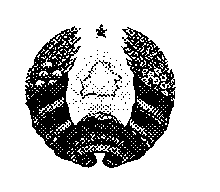 25 октября  2022 г. № 68                г.Мiнск                                                                 г.МинскНа основании абзаца второго подпункта 1.11 пункта 1 статьи 7 Закона Республики Беларусь от 8 января 2014 г. № 128-З «О государственном регулировании торговли и общественного питания», подпункта 6.49 пункта 6 Положения о Министерстве антимонопольного регулирования и торговли Республики Беларусь, утвержденного постановлением Совета Министров Республики Беларусь от 6 сентября 2016 г. № 702, части первой пункта 13 постановления Совета Министров Республики Беларусь от 19 октября
2022 г. № 713 «О системе регулирования цен» Министерство антимонопольного регулирования и торговли Республики Беларусь ПОСТАНОВЛЯЕТ:1. Внести в постановление Министерства антимонопольного регулирования и торговли Республики Беларусь от 19 ноября 2020 г. № 74 «О перечнях товаров» следующие изменения:дополнить постановление пунктом 11 следующего содержания:«11. Определить, что в перечень товаров, обязательных к наличию для реализации в торговом объекте, включаются товары, подлежащие включению в указанный перечень в соответствии с приложениями 1 – 9.Товары, обязательные к наличию для реализации в торговом объекте, определяются в зависимости от вида и типа (при наличии) торгового объекта, размера его торговой площади (при наличии), специализации.Перечень товаров, обязательных к наличию для реализации
в торговом объекте, не требуется при продаже товаров в торговых объектах, указанных в пункте 6 Положения о порядке разработки и утверждения ассортиментного перечня товаров, утвержденного постановлением Совета Министров Республики Беларусь от 22 июля 2014 г. № 703.»;в приложении 1 к этому постановлению:графу «Группа и (или) вид товаров» изложить в следующей редакции:слова «(не менее)1» заменить словами «(не менее)»; подстрочное примечание «1» к этому приложению изложить в следующей редакции: «1 Товары с указанием количества их разновидностей, подлежащие включению в перечень товаров, обязательных к наличию для реализации в торговом объекте.»; приложение 2 к этому постановлению изложить в новой редакции (прилагается);в приложении 3 к этому постановлению: графу «Группа и (или) вид товаров» изложить в следующей редакции:слова «(не менее)1» заменить словами «(не менее)»;в примечании 3 к этому приложению слова «размеру торговой площади розничного торгового объекта» заменить словами «размеру торговой площади торгового объекта, отведенной под непродовольственные товары.»;подстрочное примечание «1» к этому приложению изложить в следующей редакции: «1 Товары с указанием количества их разновидностей, подлежащие включению в перечень товаров, обязательных к наличию для реализации в торговом объекте.»; в приложении 4 к этому постановлению: графу «Группа (подгруппа) и (или) вид товаров» изложить в следующей редакции:слова «(не менее) 1» заменить словами «(не менее)»;подстрочное примечание «1» к этому приложению изложить в следующей редакции: «1 Товары с указанием количества их разновидностей, подлежащие включению в перечень товаров, обязательных к наличию для реализации в торговом объекте.»; в приложении 5 к этому постановлению: графу «Группа (подгруппа) и (или) вид товаров» изложить в следующей редакции:слова «(не менее)1» заменить словами «(не менее)»; в примечании 2 к этому приложению слова «размеру торговой площади розничного торгового объекта» заменить словами «размеру торговой площади торгового объекта, отведенной под продовольственные товары.»;подстрочное примечание «1» к этому приложению изложить в следующей редакции: «1 Товары с указанием количества их разновидностей, подлежащие включению в перечень товаров, обязательных к наличию для реализации в торговом объекте.»; приложение 6 к этому постановлению изложить в новой редакции (прилагается);в приложении 7 к этому постановлению: графу «Группа (подгруппа) и (или) вид товаров» изложить в следующей редакции:слова «(не менее)1» заменить словами «(не менее)»;подстрочное примечание «1» к этому приложению изложить в следующей редакции: «1 Товары с указанием количества их разновидностей, подлежащие включению в перечень товаров, обязательных к наличию для реализации в торговом объекте.»; приложения 8 и 9 к этому постановлению изложить в новой редакции (прилагаются).2. Настоящее постановление вступает в силу с 10 ноября 2022 г.Министр                                                                           А.И.БогдановПЕРЕЧЕНЬ товаров, подлежащих включению субъектами торговли в ассортиментные перечни товаров для продовольственных специализированных магазиновПримечание. В ассортиментные перечни товаров для продовольственных специализированных магазинов в зависимости от специализации магазина включаются реализуемые группа и (или) виды товаров с указанием количества разновидностей товаров, соответствующего размеру торговой площади магазина. Сопутствующие товары из других групп товаров могут не включаться.______________________________1 Товары с указанием количества их разновидностей, подлежащие включению в перечень товаров, обязательных к наличию для реализации в торговом объекте. 2 С учетом товаров, происходящих из третьих стран.3 С учетом требований законодательства в части оборота алкогольной продукции.4 Для картофеля, капусты белокочанной: январь - декабрь, свеклы столовой, моркови: август - май, лука репчатого: сентябрь - май, огурцов: апрель - ноябрь, помидоров: май - ноябрь, яблок: август - май. Примечания:1. В ассортиментные перечни товаров для автомагазинов, павильонов и продовольственных неспециализированных магазинов с комбинированным ассортиментом товаров, расположенных в сельских населенных пунктах и поселках городского типа, включаются реализуемые группы и (или) виды товаров с указанием количества разновидностей товаров, соответствующего виду, типу и размеру торговой площади розничного торгового объекта (при ее наличии).2. В ассортиментные перечни товаров для продовольственных неспециализированных магазинов с универсальным ассортиментом товаров и магазинов со смешанным ассортиментом товаров, расположенных в сельских населенных пунктах и поселках городского типа, включаются реализуемые группы и (или) виды товаров с указанием количества разновидностей товаров, соответствующего размеру торговой площади магазина, отведенной под продовольственные товары.3. В ассортиментные перечни товаров для автомагазинов, павильонов и продовольственных неспециализированных магазинов с универсальным, смешанным и комбинированным ассортиментом товаров, расположенных в сельских населенных пунктах и поселках городского типа, в случае предложения к продаже трех и более групп непродовольственных товаров включаются реализуемые группы (подгруппы) и (или) виды непродовольственных товаров согласно приложению 7 с указанием количества разновидностей товаров, соответствующего размеру торговой площади, отведенной под непродовольственные товары.4. В ассортиментный перечень товаров для автомагазинов группы и (или) виды товаров, условия хранения которых предусматривают низкотемпературный режим, включаются при наличии холодильного оборудования______________________________1 Товары с указанием количества их разновидностей, подлежащие включению в перечень товаров, обязательных к наличию для реализации в торговом объекте. 2 С учетом товаров, происходящих из третьих стран.3 С учетом требований законодательства в части оборота алкогольной продукции.4 Для картофеля, капусты белокочанной: январь - декабрь, свеклы столовой, моркови: август - май, лука репчатого: сентябрь - май, огурцов: апрель - ноябрь, помидоров: май - ноябрь, яблок: август - май. Примечание.В ассортиментные перечни товаров для киосков, павильонов и магазинов, расположенных на автозаправочных станциях, включаются реализуемые группы и (или) виды товаров с указанием количества разновидностей товаров, соответствующего виду, типу и размеру торговой площади розничного торгового объекта (при ее наличии).__________________________1  Товары с указанием количества их разновидностей, подлежащие включению в перечень товаров, обязательных к наличию для реализации в торговом объекте. 2 С учетом товаров, происходящих из третьих стран.3 С учетом требований законодательства в части оборота алкогольной продукции. ______________________________1 Товары с указанием количества их разновидностей, подлежащие включению в перечень товаров, обязательных к наличию для реализации в торговом объекте. 2 С учетом товаров, происходящих из третьих стран.3 Для картофеля, капусты белокочанной: январь - декабрь, свеклы столовой, моркови: август - май, лука репчатого: сентябрь - май, огурцов: апрель - ноябрь, помидоров: май - ноябрь, яблок: август - май. Об изменении постановления Министерства антимонопольного регулирования и торговли Республики Беларусь от 19 ноября 2020 г. № 74«Группа и (или) вид товаровМолочные продукты:молоко1в том числе жирностью не более 2,5%кисломолочная продукция1в том числе жирностью не более 2,5%йогурты и йогуртные продукты1творог и творожные изделия1в том числе жирностью не более 5%сметана и сметанные продукты1в том числе жирностью не более 20%сыры плавленые1сыры мягкие и рассольные1сыры твердые, полутвердые1мороженоемасло из коровьего молока1молочные консервы1в том числе диабетические и лечебно-профилактическиеМясные продукты:мясо и мясные полуфабрикаты1мясо птицы1полуфабрикаты из мяса птицы1пельмени, равиоликолбасные изделия вареные1колбасные изделия варено-копченые, полукопченые, сырокопченые, сыровяленые1копчености1мясные консервы1Рыбные продукты:рыба живая (в сезон: с августа по май)рыба мороженая (включая филе) 2рыба соленая и (или) пряного посола1рыба копченая, сушеная, вяленая1рыбные консервы1рыбные пресервы1Яйцо1Маргариновая продукцияМайонез, соусы на майонезной основеГорчица, хренПродукты для детского питания:сухие смеси1каши1консервы мясные, рыбные, мясо- и рыборастительные1фруктовые, овощные и фруктово-овощные пюре1соковая продукция1жидкие и пастообразные молочные продукты1Кондитерские изделия:конфеты1в том числе в коробкахкарамель1ирисдражемармеладзефир, пастилашоколад1в том числе диабетическийМучные кондитерские изделия1в том числе диабетическиеторты, пирожныебисквитные изделияСпециализированный пищевой продукт «Гематоген»Хлебобулочные изделия:хлеб из ржаной и ржано-пшеничной муки1булочные изделия из муки высшего, первого сорта1сдобные изделиясухарные изделиябараночные изделияхлебцыдиетические хлебобулочные изделияБакалейные товары:мука1крупа1в том числе гречневаямакаронные изделия1полуфабрикаты мучных изделий (смеси для приготовления блинов, оладий, пирогов, тортов, печенья и др.)хлопья зерновые, каши1пищевые концентраты обеденных блюдкисель, желесухие картофелепродукты, чипсы злаковые и из других видов сырьяв том числе чипсы из сырого картофелякрахмалкрахмал кукурузныйсухие завтракисоль1в том числе йодированнаясахар1в том числе прессованныйсахарная пудралимонная кислотауксус спиртовой1желатин пищевойдрожжи1в том числе:хлебопекарные прессованныехлебопекарные сушеные активныеспеции, приправысода пищевая 1, 2кофейные напиткикофе растворимый 2кофе натуральныйчай 1, 2в том числе фиточайМасло растительное1в том числе: рапсовое1льняное в стеклянной тареБезалкогольные напитки:безалкогольные напитки1в том числе питьевая вода в стеклянной тареминеральная вода1в том числе в стеклянной таресоковая продукция1Алкогольные напитки:водкаликеро-водочные изделиявино:в том числе вино виноградноевино плодовоевино фруктово-ягодноешампанское, вино игристоеконьякпивоТабачные изделия3Спички1Корма для домашних животныхв том числе сухиеПлодоовощная продукция:овощи свежие (в сезон 4):картофель1капуста1свекла1морковь1лук репчатый1чеснок2огурцы1помидоры1салатные овощи (включая смеси)пряные культурыяблоки свежие (в сезон)1,4соления, квашения (в сезон: с октября по май)быстрозамороженная плодоовощная продукцияв том числе:овощи, смесифрукты, ягоды, смесикартофельные продуктыфруктово-ягодные и плодово-ягодные консервыовощные консервышампиньоны свежие культивируемыеМешки (пакеты) из бумаги2Одноразовая посуда из материалов природного происхождения и (или) материалов, пригодных к биоразложению2 Средства защиты органов дыхания (повязки, повязки-маски, маски бытовые, повязки бытовые, повязки декоративные, маски декоративные, салфетки лицевые и иные подобные изделия), предназначенные для индивидуального применения, за исключением изделий медицинского назначения»«Группа и (или) вид товаровМолочные продукты:молоко1в том числе жирностью не более 2,5%кисломолочная продукция1в том числе жирностью не более 2,5%йогурты и йогуртные продуктытворог и творожные изделия1в том числе жирностью не более 5%сметана и сметанные продукты1в том числе жирностью не более 20%сыры плавленыесыры мягкие и рассольныесыры твердые, полутвердые1мороженоемасло из коровьего молока1молочные консервы1Мясные продукты:мясо и мясные полуфабрикаты, в том числе собственного производства1мясо птицы1полуфабрикаты из мяса птицы1пельмени, равиоликолбасные изделия вареные1колбасные изделия варено-копченые, полукопченые, сырокопченые, сыровяленые1копчености1мясные консервы1Рыбные продукты:рыба живая (в сезон: с августа по май)рыба мороженая (включая филе)2рыба соленая и (или) пряного посола1рыба копченая, сушеная, вяленая1рыбные консервы1рыбные пресервы1Яйцо1Маргариновая продукцияМайонез, соусы на майонезной основеПродукты для детского питания:сухие смеси, каши1консервы мясные, мясо- и рыборастительные, растительно-мясные1плодоовощные консервы и соковая продукция1жидкие и пастообразные молочные продукты1Кондитерские изделия:конфеты1в том числе в коробкахкарамель1ирисдражемармелад, зефиршоколад1в том числе диабетическиймучные кондитерские изделия1в том числе диабетическиеторты, пирожныебисквитные изделия1Хлебобулочные изделия:хлеб из ржаной и ржано-пшеничной муки1булочные изделия из муки высшего, первого сорта1сдобные изделиясухарные изделиябараночные изделияхлебцыБакалейные товары:мука, полуфабрикаты мучных изделий1крупа1в том числе гречневаямакаронные изделия1хлопья зерновые, каши1пищевые концентраты обеденных блюдкисель, желесухие картофелепродукты, чипсы злаковые и из других видов сырьяв том числе чипсы из сырого картофелясухие завтракисоль1в том числе йодированнаясахар1в том числе прессованныйсахарная пудралимонная кислотауксус спиртовой1дрожжи1в том числе хлебопекарные прессованныежелатин пищевойспеции, приправыкрахмалсода пищевая 1, 2кофейные напиткикофе растворимый 2кофе натуральныйчай 1, 2в том числе фиточайМасло растительное1Безалкогольные напитки:минеральная вода1в том числе в стеклянной таребезалкогольные напитки1в том числе питьевая вода в стеклянной таресоковая продукция1Алкогольные напитки 3водка и ликеро-водочные изделиявино виноградноевино плодовоевино фруктово-ягодноешампанское, вино игристоеконьякпивоТабачные изделияСпички1Корма для домашних животныхв том числе сухиеПлодоовощная продукция:овощи свежие (в сезон 4):картофель1капуста1свекла1морковь1лук репчатый1чеснок2огурцы1помидоры1салатные овощи (включая смеси) и пряные культурыяблоки свежие (в сезон)1, 4соления, квашения (в сезон: с октября по май)быстрозамороженная плодоовощная продукция (включая картофельные продукты)плодоовощные консервы»«Группа (подгруппа) и (или) вид товаров Обувь кожаная (из натуральной кожи, искусственных и синтетических материалов), текстильная и комбинированнаяОбувь мужскаяСапоги, полусапоги, ботинки утепленные (в сезон: с октября по февраль)1Полуботинки1Сандалеты, туфли летние (в сезон: с апреля по август)1Обувь домашняя1Обувь женскаяСапоги, полусапоги, ботинки утепленные (в сезон: с октября по февраль)1Полуботинки, туфли1Туфли летние (в сезон: с апреля по август)1Обувь домашняя1Обувь детскаяОбувь мальчиковаяСапоги, полусапоги, ботинки утепленные (в сезон: с октября по февраль)1Полуботинки, туфли1Сандалеты, туфли летние (в сезон: с апреля по август)1Обувь девичьяСапоги, полусапоги, ботинки утепленные (в сезон: с октября по февраль)1Полуботинки, туфли1Туфли летние (в сезон: с апреля по август)1Обувь школьная для мальчиковСапоги, полусапоги, ботинки утепленные (в сезон: с октября по февраль)1Полуботинки, туфли1Сандалеты, туфли летние (в сезон: с апреля по август)1Обувь домашняя1Обувь школьная для девочекСапоги, полусапоги, ботинки утепленные (в сезон: с октября по февраль)1Полуботинки, туфли1Туфли летние (в сезон: с апреля по август)1Обувь домашняя1Обувь дошкольнаяСапоги, полусапоги, ботинки утепленные (в сезон: с октября по февраль)1Полуботинки, туфли1Сандалеты, туфли летние (в сезон: с апреля по август)1Обувь домашняя1Обувь малодетскаяСапоги, полусапоги, ботинки утепленные (в сезон: с октября по февраль)1Полуботинки, туфли1Сандалеты, туфли летние (в сезон: с апреля по август)1Обувь домашняя1Обувь для детей ясельного возрастаСапоги, полусапоги, ботинки утепленные (в сезон: с октября по февраль)1Ботинки неутепленные, полуботинки, туфли1Обувь домашняя1Обувь резиновая и полимернаяСапоги, полусапоги мужскиеСапоги, полусапоги женскиеСапоги, полусапоги школьныеСапоги, полусапоги дошкольныеОбувь валяная (в сезон: с октября по февраль)Сапоги мужскиеСапоги женскиеОдежда швейнаяОдежда для мужчинПальто, полупальто, куртки утепленные (в сезон: с сентября по март)1Куртки неутепленные, плащи (в сезон: с апреля по сентябрь)1Костюмы1Пиджаки1Брюки1Сорочки верхние1Трусы1Одежда для женщинПальто, полупальто, куртки утепленные (в сезон: с сентября по март)1Пальто, полупальто, куртки утепленные (в сезон: с сентября по март)1Куртки неутепленные, плащи (в сезон: с апреля по сентябрь)1Платья, костюмы, комплекты1Блузы1Юбки1Брюки1Сорочки ночные1Одежда для мальчиковПальто, полупальто, куртки утепленные (в сезон: с сентября по март)1Пальто, полупальто, куртки утепленные (в сезон: с сентября по март)1Куртки неутепленные, плащи (в сезон: с апреля по сентябрь)1Куртки неутепленные, плащи (в сезон: с апреля по сентябрь)1Костюмы, комплекты, пиджаки1Брюки1Сорочки верхние1Одежда для девочекПальто, полупальто, куртки утепленные (в сезон: с сентября по март)1Пальто, полупальто, куртки утепленные (в сезон: с сентября по март)1Куртки неутепленные, плащи (в сезон: с апреля по сентябрь)1Куртки неутепленные, плащи (в сезон: с апреля по сентябрь)1Платья, костюмы, комплекты, сарафаны1Блузы1Юбки1Брюки1Белье для новорожденных и детей ясельного возрастаКомплекты1КонвертыПеленки теплые1Пеленки холодные1Распашонки теплыеРаспашонки холодныеРубашечки, кофточки теплые1Рубашечки, кофточки холодные1Чепчики теплые1Чепчики холодные1КосынкиГоловные уборыГоловные уборы из разных видов тканей, искусственного меха, комбинированные, фетровые (зимние и демисезонные, в сезон: с октября по март):мужские1женские1детские1Головные уборы летние из всех видов тканей и других материалов (в сезон: с апреля по август):мужские1женские1детские1Одежда трикотажнаяВерхний трикотажВерхний трикотаж для мужчинДжемперы, свитеры, жакеты, жилеты1Верхний трикотаж для женщинКостюмы, комплекты, платья1Джемперы, свитеры, жакеты, жилеты, туники1Юбки1Рейтузы, брюки, легинсы (в сезон: с октября по март)Верхний трикотаж спортивный для взрослыхКостюмы спортивныеБрюки спортивные мужские1Брюки спортивные женские1Купальные трусы, плавки1Купальники, купальные костюмы1Верхний трикотаж для детейКостюмы, комплекты, платья, сарафаны1Джемперы, свитеры, жакеты1Рейтузы, брюки1Костюмы спортивныеБельевой трикотажБельевой трикотаж для мужчинМайки1Фуфайки1Трусы1Комплекты, кальсоны (в сезон: с октября по март)Бельевой трикотаж для женщинПанталоныТрусы1Сорочки, пижамы1Комплекты, майки, фуфайки1Бельевой трикотаж для детейМайки, фуфайки1Трусы1Комплекты, пижамы, сорочки1Комплекты, кофточки, ползунки, комбинезоны, полукомбинезоны, боди (для детей ясельного возраста)1Чулочно-носочные изделияЧулочно-носочные изделия мужскиеНоски из хлопчатобумажной пряжи, хлопчатобумажной пряжи в сочетании с другими волокнами1Носки из хлопчатобумажной пряжи, хлопчатобумажной пряжи в сочетании с другими волокнами1Носки из полушерстяной пряжи (в сезон: с октября по март)1Чулочно-носочные изделия женскиеКолготки эластичные1ЧулкиНоски1Колготки из полушерстяной пряжи (в сезон: с октября по март)Получулки, подследники (в сезон: с апреля по сентябрь)Чулочно-носочные изделия детскиеКолготки1Носки1Текстильные товарыТкани льняныеДля постельного белья1СкатертныеПолотенечные1Платьево-костюмные, блузочно-сорочечныеДекоративныеТкани хлопчатобумажныеПлатьево-костюмные, блузочно-сорочечные1Для постельного белья1Для столового бельяТкани шерстяныеКамвольные платьево-костюмные1Тонкосуконные платьево-костюмные1Тонкосуконные пальтовыеТкани из химических волокон и нитей, из химических волокон и нитей с другими волокнамиПодкладочныеДекоративные, мебельные1Штучные изделияОдеялаОдеяла стеганые ватные, с шерстяным или синтетическим наполнителем полуторные и двойныеОдеяла стеганые ватные, с шерстяным или синтетическим наполнителем детскиеОдеяла шерстяные, полушерстяные и др. двойные, полуторные, пледы1Одеяла шерстяные, полушерстяные и др. детские1Постельное бельеКомплекты полутораспальные, двухспальные, евро, дуэт,1в том числе из льняных тканейПростыни полутораспальные, двухспальные, евро, 1в том числе из льняных тканейПростыни детские1Пододеяльники полутораспальные, двухспальные, евро1Пододеяльники детские1Наволочки1Простыни махровыеСтоловое бельеКомплекты столового бельяСкатерти1СалфеткиПолотенца1Наборы полотенецДекоративно-тканые изделияТкачество, в том числе рушники, скатерти, салфеткиСтрочевышитые изделия, в том числе:комплекты столовыекомплекты чайные, кофейныерушники, салфетки, дорожкиПолотенца махровые1Ковры и ковровые изделияКовры1Дорожка ковровая1Покрытие прошивноеКомплекты, наборыГалантерейные товарыТекстильная галантереяГардинно-тюлевые и кружевные изделияПолотно гардинное1Штучные изделия из гардинного полотнаКорсетные изделияБюстгальтеры1Трусы, панталоны1Предметы туалетаПлатки головные хлопчатобумажныеПлатки носовые женские1Платки носовые мужские1Платки носовые детские1Галстуки1Ленты, тесьма, шнурыЛента капроноваяЛента атласнаяЛента брючная1Лента корсажная1Лента контактнаяЛента эластичнаяЛента для штор1Лента и тесьма отделочные, в том числе «вьюнок», «рюш»Световозвращающие изделия (фликеры): повязки, пояса, наклейки1Тесьма эластичнаяШнур отделочныйШнурки ботиночные1Нитки, пряжаНитки швейные1Пряжа 2Кожаная галантереяСумкиСумки женские из натуральной кожиСумки женские из искусственной кожи1Сумки молодежные, спортивные1Сумки дорожные, хозяйственные1Сумки мужскиеСумки детскиеСумки, ранцы, портфели ученические1Сумки для косметикиРемниРемни поясные мужские1Ремни поясные женскиеРемни поясные детскиеРемни для часовПерчатки и рукавицы (в сезон: с октября по март)Перчатки мужские из натуральной кожи на утепленной подкладке1Перчатки женские из натуральной кожи на утепленной подкладке1Перчатки женские из натуральной кожи бесподкладочныеРукавицы детские1Принадлежности для хранения и ношения денег, бумаг и других предметовБумажники, портмоне из натуральной и искусственной кожи1Папки из натуральной и искусственной кожиПортфели мужские, женскиеФутляры для очковФутляры для ключейОбложки для документовГалантерея из пластмасс и поделочных материаловПуговицы отделочныеПуговицы пальтовые мужские1Пуговицы пальтовые женские1Пуговицы костюмные1Пуговицы жилетныеПуговицы бельевые1Пуговицы сорочечные1Застежка-молния разъемная1Застежка-молния неразъемная1Зубные щетки1Щетки массажные, наборы щеток массажных2МыльницыМеталлическая галантереяНевидимки 2Шпильки для волос2Булавки безопасные1Бритвы одноразовые мужские, женские1, 2Щеточные изделияЩетки одежные1Щетки обувные1Кисти для бритьяЗеркалаЗеркала настольные2Зеркала настенныеПредметы гигиеныПодгузники для детей1Подгузники для взрослых1Пеленки одноразовые гигиенические впитывающие1Гигиенические женские прокладки1Ватные палочки 2Ватные диски, шарики 2Средства защиты органов дыхания (повязки, повязки-маски, маски бытовые, повязки бытовые, повязки декоративные, маски декоративные, салфетки лицевые и иные подобные изделия), предназначенные для индивидуального применения, за исключением изделий медицинского назначенияДезинфицирующие (антибактериальные, обеззараживающие) средства 2, 
в том числе:
мыло антибактериальное, бактерицидное для гигиенической обработки кожных покрововсалфетки антибактериальные, дезинфицирующие, обеззараживающие для гигиенической обработки кожных покрововгели, спреи, жидкости дезинфицирующие, антибактериальные, обеззараживающие для гигиенической обработки кожных покрововдезинфицирующие средства для обработки поверхностей бытового назначенияПерчатки защитные одноразовые, предназначенные для индивидуального применения2СувенирыИзделия из лозы, бересты и другиеИзделия плетеные из соломкиИзделия из льноволокнаИзделия из дерева, инкрустированные соломкой, декорированные резьбой и росписью, точеные сувениры и т.п.Сувенирные шахматы, шашкиСувенирные изделия из керамикиЗначки, в том числе с государственной символикой1Ювелирные изделияЮвелирные изделия из золота:кольца обручальныеизделия с вставками из драгоценных камней (кольца, серьги, подвески и др.)изделия с вставками из других материалов и без вставокЧасыЧасы наручные мужские:кварцевыеэлектронныемеханическиеЧасы наручные женские:кварцевыеэлектронныемеханическиеЧасы наручные детскиеЧасы настенные, настольные,
в том числе будильникиПарфюмерно-косметические товарыПарфюмерияОдеколоныДухи, туалетная водаДезодоранты, антиперспиранты1КосметикаЛак для волос, гель, мусс и др.Шампуни1Пена для ваннГель-душЛосьоны, лосьоны-тоникиЗубная паста1Средства до, во время и после бритья1Крем для рук, ног1Крем для лица, тела1Средства для снятия макияжа (молочко, сливки, пенка, бальзамы косметические)Средства по уходу за волосами (маски, бальзамы, ополаскиватели, кондиционеры)Пудра компактнаяГубная помадаРумянаТени для векКонтурный карандаш для век, губ 2Лак для ногтейЖидкость для снятия лакаТушь для ресницКрасители для волосСредства для маникюра и педикюраСоли косметические и прочие составы для ваннСалфетки косметическиеМыло туалетноеМыло туалетное твердое1Мыло туалетное жидкоеИгрушкиМягконабивные игрушки1Пластмассовые игрушки1Игрушки из ПВХ, в том числе мячиКонструкторы, настольно-печатные игры, игры детские развивающие1Куклы1Елки, сосны искусственные (в сезон: с ноября по декабрь)Карнавальные костюмы (в сезон: с ноября по декабрь)Велосипеды детские (2-, 3-колесные) (в сезон: с апреля по сентябрь) 1ТелерадиотоварыТелевизоры1Радиоприемники1, 2Антенны телевизионныеКабель телевизионныйПульт дистанционного управления2Средства связиТелефонные аппараты1Телефонные розетки, вилкиУдлинитель телефонныйМотовелотоварыВелосипеды для взрослых (в сезон: с апреля по сентябрь) 1Запчасти и принадлежности к велосипедам 2Мотоциклы, мотороллерыЗапчасти и принадлежности к мотоцикламБумажно-беловые товарыТетради школьные1Тетради общие1Тетради для рисования1Тетради для нотАльбомы (блоки) для рисования1Альбомы (блоки) для черченияАльбомы (тетради) для раскрашиванияПапки для курсовых, дипломных работПапки школьныеБумага писчая, в том числе офисная, для оргтехникиБумага (блоки) для записейБумага для факсаБумага для оклейки окон (в сезон: с октября по февраль)Бумага туалетная1Салфетки бумажные1Полотенца бумажныеНаборы картона, наборы цветной бумаги1БлокнотыЗаписные книжкиМешки (пакеты) из бумаги 2Одноразовая посуда из материалов природного происхождения и/или материалов, пригодных к биоразложению 2Школьно-письменные и канцелярские принадлежностиКассы букв, слогов, цифр и счетного материала1Скоросшиватели, папки «Дело»Пластилин1, 2Краски акварельные1Клей1Скрепки канцелярскиеКнопки канцелярские2Кисти художественныеПалочки счетные1Обложки для тетрадей1Обложки для дневников1Обложки для книг1Мелки школьныеПеналы1Линейки1Треугольники1ТранспортирыПодставки для книгНожницы школьныеГосударственный флаг Республики Беларусь, в том числе изготовленный в настольном варианте1Товары для спорта и туризмаТовары для спортаОбручи гимнастические 2Лыжи (в сезон: с ноября по февраль)1Палки лыжные (в сезон: с ноября по февраль) 1Шайбы хоккейные (в сезон: с ноября по февраль) 1Товары для туризмаПалатки туристские (в сезон: с апреля по сентябрь)Спальные мешки (в сезон: с апреля по сентябрь)РюкзакиСтулья (табуреты) складныеУдилищаЭлектротоварыЭлектробытовые машины и приборыХолодильники и морозильники1Машины кухонные, в том числе электромясорубки1Электромиксеры2Электрошинковки-терки2Электросоковыжималки (в сезон: с июня по сентябрь) 1Машины стиральные автоматические1Машины стиральные малогабаритныеПылесборники к пылесосамВоздухоочистители кухонныеЭлектрорадиаторы, электроконвекторы, электрокамины (в сезон: с октября по март)1, 2Электротепловентиляторы (в сезон: с октября по март)Микроволновые печи бытовыеЭлектрошкафы жарочныеЭлектроплитки1Плиты напольные бытовые электрические, газоэлектрические, газовые1Электрочайники1ЭлектроводонагревателиЭлектросушилки для фруктов, овощей, грибов и зелени (в сезон: с июня по сентябрь)Электроутюги1, 2ЭлектрогрелкиЭлектроинструментыЭлектропаяльникиЭлектроосветительная арматура и источники светаСветильники подвесныеСветильники настенныеСветильники потолочные, встраиваемые 2Фонари2Электрические лампы общего назначения1Электрические лампы галогенные1, 2Электрические лампы светодиодные, в том числе:филаментные1прочие2Электролампы для холодильниковЭлектроустановочные изделияКоробки разветвительные, монтажныеРазветвителиВыключатели одинарные скрытой проводки1Выключатели сдвоенные скрытой проводкиВыключатели одинарные открытой проводки1Выключатели сдвоенные открытой проводкиВыключатели проходныеБлоки установочныеРозетки скрытой проводки1Розетки открытой проводки1ЭлектропатроныВилки штепсельныеШнуры удлинительные, армированные, шнуры-соединителиУдлинители, в том числе с устройством защитного отключения1Прочие электротехнические изделияПьезозажигалки для газовых плит2ЭлектрозвонкиМебельНаборы мебели для кухниДиваны угловые для кухниСтолы обеденные1Шкафы под мойкуШкафы-столы рабочиеШкафы кухонные навесныеТабуреты1Стулья1Стулья детскиеДиван-кровати1ТахтаКровати1Тумбы, комодыБанкеткиКресла-кроватиНаборы мебели (модули) для общей комнаты, для гостинойНаборы мебели (модули) для детской, молодежной комнатыГарнитуры, наборы мебели (модули) для спальниШкафы комбинированные, для одежды, для бельяШкафы для книг, стеллажиСтолы офисные, компьютерные, письменныеСтолы журнальныеТумбы для телерадиоаппаратурыНаборы мебели для прихожейКровати раскладные металлическиеМатрацыНаматрацникиМеталлохозяйственные товарыПосуда металлическаяПосуда из нержавеющей сталиКастрюли по емкостям1Чайники1, 2Кофеварки 2Наборы посудыПосуда стальная эмалированнаяКастрюли по емкостям1Наборы посуды2Посуда стальная оцинкованнаяВедра, баки оцинкованныеПосуда алюминиеваяСковороды, сотейники алюминиевые литые1Ножевые изделия и столовые приборыЛожки из нержавеющей стали1Ложки-шумовки из нержавеющей сталиЛожки разливательные из нержавеющей сталиВилки из нержавеющей стали1Лопатки кухонные из нержавеющей сталиНаборы столовых приборов из нержавеющей сталиНаборы кухонныеНожи столовые, кухонные, универсальные, разделочные, для овощей1Ножницы1Кухонно-хозяйственные приборы и принадлежностиТопорики кухонные, молотки-топорикиКонсервовскрыватели, бутылковскрывателиШтопорыМашинки закаточные (в сезон: с апреля по октябрь)1Крышки СКО (в сезон: с апреля по октябрь) 1МясорубкиРешетки для мясорубокТерки универсальные, для овощей1Подставки для сушки посуды, сушилки для посудыПетли мебельные2Ручки мебельныеПриборы для окон и дверейУголок оконный, угольникПетли дверные (правые, левые)Петли оконныеПетли форточныеПружины дверные, упоры дверныеРучки дверныеРучки оконныеЗадвижкиЗаверткиЗамки врезные1Замки накладные1Замки висячие1Замки гаражныеЗащелки дверныеГлазки дверныеИнструментыПлоскогубцы1, 2Молотки1Полотна ножовочныеТискиСверла по бетонуРазводки для пилНожницы по металлуЗубила слесарныеНаборы инструментовКлючи гаечные двухсторонние1Ключи комбинированные1Ключи разводные2Ключи трубныеКлючи торцовыеНаборы ключейВороткиОтвесы строительныеТопоры1, 2Наборы сменных головокОтвертки крестообразные1Отвертки плоские1КельмыПрочие металлохозяйственные товарыСовки металлическиеДверки топочные, поддувальныеЗадвижки печныеРешетки колосниковыеПлиты печные чугунныеДуховки печныеСадово-огородный инструмент и инвентарь, средства малой механизации (в сезон: с апреля по сентябрь)Лопаты совковые (в течение года)1Лопаты садово-огородные, копальные (в течение года)1Рыхлители1Плуг ручной, плуг-окучникПлоскорезыМотыги, мотыжки, тяпки1КультиваторыГрабли1Грабли веерныеОпрыскивателиВилки, совки посадочныеШланги для полива1Каркасы парников, теплицПленка полиэтиленовая (для парников) 1Лейки1Тележки, тачки садовыеМини-тракторы (по заявкам населения)Мотоблоки и навесные орудия к ним: косилки, окучники, культиваторы, бороны, плуги (по заявкам населения)Товары хозяйственного обиходаВешалки-плечики деревянныеСушилки, приспособления для сушки бельяДоски кухонные, разделочные1Картофелемялки, толкушкиСкалки, тестокаталки1ЛопаткиЗахваты (щипцы) для сковородРожки для обуви1Шнуры хозяйственные1КрючкиРукавицы (перчатки) рабочие, хозяйственные1Лестницы, стремянкиЭкраны для батарей, решетки радиаторные2Ерши посудные, бутылочныеЕрши, щетки для унитазовКисти флейцевые (плоские)Кисти-ручники (круглые)Валики малярныеЩетки-сметкиЩетки для подметания пола1Щетки зачистныеГубки1Карнизы1Карнизы струнныеЗажимы, крючки для шторПодушки1Весы бытовые, безмены2Капканы для мышей, мышеловкиКротоловки, кротоотпугиватели (в сезон: с апреля по сентябрь)Тележки (ручные, для сумок)Черенки для лопат, вил (в сезон: с апреля по сентябрь)Черенки для грабель, мотыг, плоскорезов (в сезон: с апреля по сентябрь)Лопаты снегоуборочные (в сезон: с октября по февраль)Коврики резиновыеСтеклобанки (в сезон: с апреля по октябрь)1Клеенка столовая1, 2Спички1Товары из пластмассНаборы для ванной комнатыПолки угловыеВанночки детские1Ведра1Ведра для мусораДержатели туалетной бумагиДержатели бумажных полотенецФляги, канистрыБочки (в сезон: с апреля по октябрь)Корзины для бумагВантузыТазы1Прищепки для белья1, 2Решетки в раковинуФильтры для раковинСиденья унитазные1Горшки детские туалетные1ПылевыбивалкиВешалки-плечики взрослые1Вешалки-плечики детские1Совки для мусора1МасленкиДюбеляГоршки, кашпо, вазоны для цветовТабуретыКувшиныПодносыРешетки вентиляционныеДоски разделочные1Лотки для столовых приборовПодставки для столовых приборовСтаканы, кружкиТарелкиСалатникиВоронкиНаборы для специйОдноразовая посуда, столовые приборыДуршлаги1Мерные кружки, стаканыХлебницыКрышки полиэтиленовые1Мешки (пакеты) полиэтиленовые1Корзины для бельяЯщики (контейнеры) для игрушекКонтейнеры (емкости) для пищевых продуктов1Крышки для СВЧ-печейЩетки-швабрыПосуда стекляннаяИзделия (наборы) из хрусталяРюмкиБокалыФужерыСтаканыКувшиныВазы для цветовВазы для сервировки стола, для конфет, для фруктов и другиеИзделия (наборы) из бесцветного стеклаРюмкиБокалыФужерыСтаканы1Вазы, в том числе для цветов1ГрафиныКувшины1Посуда фарфоро-фаянсовая и керамическаяПосуда фарфороваяСервизы кофейныеСервизы чайныеСервизы столовыеТарелки1Наборы тарелокКружки1Чашка с блюдцемСалатники1БлюдаСеледочницыПосуда керамическаяНаборы для чая, для кофеЧашка с блюдцемКружкиМиски, салатникиКувшиныВазыГоршки для тушенияГоршки для цветов, кашпоТовары бытовой химииСинтетические моющие средстваПорошкообразные1Жидкие, гели1Отбеливатели1Мыло хозяйственное1КлеиКлей ПВА1Клей обойный1Клеи бытовыеПрочие товары бытовой химииЧистящие средства порошкообразные1Чистящие средства пастообразные (гели, крема, спреи) 1Чистящие средства санитарныеСредства для мытья окон1Средства для мытья посуды1Соль гранулированная для посудомоечных машинСредства для чистки ковровСредства для удаления накипиСредства по уходу за мебельюПятновыводящие средства2Антистатики 2Освежители воздуха1, 2Свечи хозяйственныеКремы для обуви1Преобразователи ржавчиныРастворителиШпатлевки (по назначению)ФугиМелСредства по уходу за автомобилямиАнтифриз (в сезон: с октября по март)Масла моторныеСтеклоомывающие жидкостиСредства для борьбы с бытовыми насекомыми2Средства для борьбы с грызунами2Средства для защиты растений (в сезон: с апреля по сентябрь)Побелка, краска садоваяЗамазка садоваяСтимуляторы роста растенийРегуляторы роста на основе дрожжейСредства для борьбы с фитофторойМинеральные удобрения (в сезон: с апреля по октябрь)Грунты растительные для рассады, для цветовУдобрения специальные для подкормки растенийУдобрения для комнатных цветов (в течение года)Лакокрасочные товарыЭмали белыеЭмали цветныеЭмали для полаКраски фасадныеВодно-дисперсионные краски (в сезон: с апреля по сентябрь)ГрунтовкиЛаки битумныеСоставы деревозащитные (в сезон: с апреля по сентябрь)Лаки, пропитки для покрытий по деревуПаркетные лакиОлифыСтроительные материалы и изделияЛесные строительные материалыПиломатериалы необрезные1Пиломатериалы обрезные1Древесноволокнистые плиты1Древесноволокнистые плиты средней плотности (МДФ) Древесностружечные плиты1Фанера1Погонажные изделия (доска пола, плинтусы, наличники, обшивка и другое) 1Паркет (паркетная доска)Ламинированные напольные покрытия1Двери, дверные блокиСтеновые и кровельные строительные материалыСтеновые строительные материалы (кирпич керамический, кирпич силикатный, блоки силикатные)Цемент1Сухие строительные смеси1Листы асбестоцементные (шифер)1Трубы асбестоцементныеГипс (алебастр строительный)Гипсокартонные листыМатериалы теплоизоляционные1в том числе минеральный утеплитель из стекловолокнаМягкая кровля (рубероид, бикрост и др.) 1Отделочные строительные материалыОбои1Плитка керамическая1Изделия сантехкерамикиУмывальники1Компакты1Головки вентильныеКраны-смесители для кухонь и ванн 1, 2Мойки 1, 2Шланги для душа1, 2Шланги водопроводныеКлапаны поплавковые2Арматура для смывного бачка1, 2Крепежные изделияГвозди1Гвозди шиферные1Прочие строительные изделияСтекло оконноеСетка для огражденийБаллоны газовыеРедукторы газовыеКотлы отопительныеФитингиШланги для подключения газовых плитАвтозапчасти и автопринадлежностиДомкраты к легковым автомобилямТягово-сцепные устройства к легковым автомобилям2Электрические лампы автомобильныеБатареи аккумуляторные автомобильныеШины автомобильные1Корма для животныхКорма для домашних животныхв том числе сухие1Печатные изданияНаучно-популярные издания (книги, брошюры, альбомы, атласы)Справочные издания (энциклопедии, справочники, словари, путеводители)Литературно-художественные издания, в том числе для детей и юношества (книги, брошюры, книжки-раскраски, книжки-игрушки)Открытки, плакаты, буклеты, в том числе с государственной символикой1Республиканские государственные общественно-политические газетыОфициальные непериодические печатные издания правовой тематики1»«Группа (подгруппа) и (или) вид товаровПарфюмерно-косметические товарыПарфюмерияОдеколоныДухи, туалетная водаДезодоранты, антиперспиранты1КосметикаЛак для волос, гель, мусс и др.Шампуни1Пена для ваннГель-душЛосьоны, лосьоны-тоникиЗубная паста1Средства до, во время и после бритья1Крем для рук, ног1Крем для лица, телаСредства для снятия макияжа (молочко, сливки, пенка, бальзамы косметические)Средства по уходу за волосами (маски, бальзамы, ополаскиватели, кондиционеры)Пудра компактнаяГубная помадаРумянаТени для векКонтурный карандаш для век, губ 2Лак для ногтейЖидкость для снятия лакаТушь для ресницКрасители для волосСредства для маникюра и педикюраСоли косметические и прочие составы для ваннСалфетки косметическиеМыло туалетноеМыло туалетное твердое1Мыло туалетное жидкоеИгрушкиМягконабивные игрушкиПластмассовые игрушки1Игрушки из ПВХ, в том числе мячиКонструкторы, настольно-печатные игры, игры детские развивающие1КуклыЕлки, сосны искусственные (в сезон: с ноября по декабрь)Карнавальные костюмы (в сезон: с ноября по декабрь)Велосипеды детские (2-, 3-колесные) (в сезон: с апреля по сентябрь) 1Бумажно-беловые товарыТетради школьные1Тетради общие1Тетради для рисования1Тетради для нотАльбомы (блоки) для рисования1Альбомы (блоки) для черченияАльбомы (тетради) для раскрашиванияПапки для курсовых, дипломных работПапки школьныеБумага писчая, в том числе офисная, для оргтехникиБумага (блоки) для записейБумага для оклейки окон (в сезон: с октября по февраль)Бумага туалетная1Салфетки бумажные1Полотенца бумажныеНаборы картона, наборы цветной бумаги1БлокнотыЗаписные книжкиМешки (пакеты) из бумаги 2Одноразовая посуда из материалов природного происхождения и/или материалов, пригодных к биоразложению 2Школьно-письменные и канцелярские принадлежностиКассы букв, слогов, цифр и счетного материала1Скоросшиватели, папки «Дело»Пластилин 1, 2Краски акварельные1Клей1Скрепки канцелярскиеКисти художественныеПалочки счетные1Обложки для тетрадей1Обложки для дневников1Обложки для книг1Мелки школьныеПеналы1Линейки1Треугольники1ТранспортирыПодставки для книгНожницы школьныеГосударственный флаг Республики Беларусь, в том числе изготовленный в настольном варианте1Товары для спорта и туризмаТовары для спортаОбручи гимнастические 2Лыжи (в сезон: с ноября по февраль)Палки лыжные (в сезон: с ноября по февраль)Шайбы хоккейные (в сезон: с ноября по февраль)Товары для туризмаПалатки туристские (в сезон: с апреля по сентябрь)Спальные мешки (в сезон: с апреля по сентябрь)РюкзакиСтулья (табуреты) складныеЭлектротоварыЭлектробытовые машины и приборыМашины кухонные, в том числе электромясорубкиЭлектромиксеры 2Электросоковыжималки (в сезон: с июня по сентябрь)Пылесборники к пылесосамЭлектрорадиаторы, электроконвекторы, электрокамины (в сезон: с октября по март) 2Электротепловентиляторы (в сезон: с октября по март)Микроволновые печи бытовыеЭлектроплитки1Электрочайники1Электросушилки для фруктов, овощей, грибов и зелени (в сезон: с июня по сентябрь)Электроутюги 1, 2ЭлектрогрелкиЭлектроосветительная арматура и источники светаЭлектрические лампы общего назначения1Электрические лампы светодиодные, в том числе:филаментные1прочие 2Электролампы для холодильниковЭлектроустановочные изделияКоробки разветвительные, монтажныеРазветвителиВыключатели одинарные скрытой проводки1Выключатели сдвоенные скрытой проводкиВыключатели одинарные открытой проводки1Выключатели сдвоенные открытой проводкиВыключатели проходныеБлоки установочныеРозетки скрытой проводки1Розетки открытой проводки1ЭлектропатроныВилки штепсельныеШнуры удлинительные, армированные, шнуры-соединителиУдлинители, в том числе с устройством защитного отключения1Прочие электротехнические изделияПьезозажигалки для газовых плит 2ЭлектрозвонкиМеталлохозяйственные товарыПосуда металлическаяПосуда из нержавеющей сталиКастрюли по емкостям1Чайники 1, 2Кофеварки 2Наборы посудыПосуда стальная эмалированнаяКастрюли по емкостям1Наборы посуды2Посуда стальная оцинкованнаяВедра, баки оцинкованныеПосуда алюминиеваяСковороды, сотейники алюминиевые литые1Ножевые изделия и столовые приборыЛожки из нержавеющей стали1Ложки-шумовки из нержавеющей сталиЛожки разливательные из нержавеющей сталиВилки из нержавеющей стали1Наборы столовых приборов из нержавеющей сталиНаборы кухонныеНожи столовые, кухонные, универсальные, разделочные, для овощей1Ножницы1Кухонно-хозяйственные приборы и принадлежностиТопорики кухонные, молотки-топорикиКонсервовскрыватели, бутылковскрывателиШтопорыМашинки закаточные (в сезон: с апреля по октябрь) 1Крышки СКО (в сезон: с апреля по октябрь) 1МясорубкиРешетки для мясорубокТерки универсальные, для овощей1Подставки для сушки посуды, сушилки для посудыПриборы для дверейЗамки врезные1Замки накладные1Замки висячие1Садово-огородный инструмент и инвентарь, средства малой механизации (в сезон: с апреля по октябрь)Лопаты совковые (в течение года)1Лопаты садово-огородные, копальные (в течение года) 1РыхлителиПлуг ручной, плуг-окучникПлоскорезыМотыги, мотыжки, тяпки1КультиваторыГрабли1Грабли веерныеОпрыскивателиВилки, совки посадочныеШланги для полива1Лейки1Товары хозяйственного обиходаВешалки-плечики деревянныеСушилки, приспособления для сушки бельяДоски кухонные, разделочные1Картофелемялки, толкушкиСкалки, тестокаталки1ЛопаткиЗахваты (щипцы) для сковородРожки для обуви1Шнуры хозяйственные1КрючкиРукавицы (перчатки) рабочие, хозяйственные1Лестницы, стремянкиЕрши посудные, бутылочныеЕрши, щетки для унитазовКисти флейцевые (плоские)Кисти-ручники (круглые)Валики малярныеЩетки-сметкиЩетки для подметания пола1Губки1Карнизы струнные1Зажимы, крючки для шторПодушки1Весы бытовые, безмены 2Капканы для мышей, мышеловкиТележки (ручные, для сумок)Черенки для лопат, вил (в сезон: с апреля по сентябрь)Черенки для грабель, мотыг, плоскорезов (в сезон: с апреля по сентябрь)Лопаты снегоуборочные (в сезон: с октября по февраль)Коврики резиновыеСтеклобанки (в сезон: с апреля по октябрь)Клеенка столовая 2Спички1Товары из пластмассВанночки детскиеДержатели туалетной бумагиВантузыПрищепки для белья 1, 2Решетки в раковинуФильтры для раковинКорзины для бельяВедра1Ведра для мусораДержатели бумажных полотенецКорзины для бумагТазы1Стаканы, кружкиТарелкиСалатникиВоронкиНаборы для специйОдноразовая посуда, столовые приборыДуршлаги1КувшиныПодносы хозяйственныеМерные кружки, стаканыХлебницыКрышки полиэтиленовые1Мешки (пакеты) полиэтиленовые1Контейнеры (емкости) для пищевых продуктов1МасленкиГоршки, кашпо, вазоны для цветовСовки для мусора1Подставки для столовых приборовВешалки-плечики взрослые1Вешалки-плечики детские1Доски разделочные1Лотки для столовых приборовЯщики (контейнеры) для игрушекКрышки для СВЧ-печейЩетки-швабрыПосуда стекляннаяИзделия (наборы) из хрусталяРюмкиБокалыФужерыСтаканыКувшиныВазы для цветовВазы для сервировки стола, для конфет, для фруктов и другиеИзделия (наборы) из бесцветного стеклаРюмкиБокалыФужерыСтаканы1Вазы, в том числе для цветов1ГрафиныКувшины1Посуда фарфоро-фаянсовая и керамическаяПосуда фарфороваяСервизы кофейныеСервизы чайныеТарелки1Наборы тарелокКружки1Чашка с блюдцемСалатники1БлюдаСеледочницыПосуда керамическаяНаборы для чая, для кофеЧашка с блюдцемКружкиМиски, салатникиКувшиныВазыГоршки для тушенияГоршки для цветов, кашпоТовары бытовой химииСинтетические моющие средстваПорошкообразные1Жидкие, гели1Отбеливатели1Мыло хозяйственное1КлеиКлей ПВА1Клей обойный1Прочие товары бытовой химииЧистящие средства порошкообразные1Чистящие средства пастообразные (гели, крема, спреи)Чистящие средства санитарныеСредства для мытья окон1Средства для мытья посуды1Соль гранулированная для посудомоечных машинСредства для чистки ковровСредства для удаления накипиСредства по уходу за мебельюАнтистатики 2Освежители воздуха 2Свечи хозяйственныеКремы для обуви1РастворителиСредства по уходу за автомобилямиАнтифриз (в сезон: с октября по март)Масла моторныеСтеклоомывающие жидкостиСредства для защиты растений (в сезон: с апреля по сентябрь)Стимуляторы роста растенийРегуляторы роста на основе дрожжейСредства для борьбы с фитофторойМинеральные удобрения (в сезон: с апреля по октябрь)Грунты растительные, для рассады, для цветовУдобрения специальные для подкормки растенийУдобрения для комнатных цветов (в течение года)Чулочно-носочные изделияЧулочно-носочные изделия мужскиеНоски мужские1Чулочно-носочные изделия женскиеКолготки эластичные1Колготки из полушерстяной пряжи (в сезон: с октября по март)ЧулкиНоски женские1Получулки, подследники (в сезон: с апреля по сентябрь)Чулочно-носочные изделия детскиеКолготки1Носки1Текстильные товарыОдеялаОдеяла шерстяные, полушерстяные и др., пледы1Столовое бельеКомплекты столового бельяСкатерти1СалфеткиПолотенца1Наборы полотенецПостельное бельеКомплекты полутораспальные, двухспальные, евро, дуэт1Полотенца махровые1Декоративно-тканые изделияТкачество, в том числе рушники, скатерти, салфеткиСтрочевышитые изделия, в том числе:комплекты столовыекомплекты чайные, кофейныерушники, салфетки, дорожкиОдежда швейнаяСорочки верхние мужские1Одежда трикотажнаяБельевой трикотажБельевой трикотаж для мужчинМайки1Фуфайки1Трусы1Комплекты, кальсоны (в сезон: с октября по март)Бельевой трикотаж для женщинПанталоныТрусы1Сорочки, пижамы1Комплекты, майки, фуфайки1Бельевой трикотаж для детейМайки, фуфайки1Трусы1Комплекты, пижамы, сорочки1Обувь кожаная (из натуральной кожи, искусственных и синтетических материалов), текстильная и комбинированнаяОбувь домашняя:мужская1женская1школьная для мальчиков1школьная для девочек1дошкольная1малодетская1Обувь резиновая и полимернаяСапоги, полусапоги мужскиеСапоги, полусапоги женскиеСувенирыИзделия из лозы, бересты и другиеИзделия плетеные из соломкиИзделия из льноволокнаИзделия из дерева, инкрустированные соломкой, декорированные резьбой и росписью, точеные сувениры и т.п.Сувенирные изделия из керамикиЗначки, в том числе с государственной символикой1Галантерейные товарыСветовозвращающие изделия (фликеры): повязки, пояса, наклейки1Подгузники для детей1Подгузники для взрослых1Средства защиты органов дыхания (повязки, повязки-маски, маски бытовые, повязки бытовые, повязки декоративные, маски декоративные, салфетки лицевые и иные подобные изделия), предназначенные для индивидуального применения, за исключением изделий медицинского назначенияДезинфицирующие антибактериальные, обеззараживающие) средства 2, в том числе:мыло антибактериальное, бактерицидное для гигиенической обработки кожных покрововсалфетки антибактериальные, дезинфицирующие, обеззараживающие для гигиенической обработки кожных покрововгели, спреи, жидкости дезинфицирующие, антибактериальные, обеззараживающие для гигиенической обработки кожных покрововдезинфицирующие средства для обработки поверхностей бытового назначенияПерчатки защитные одноразовые, предназначенные для индивидуального применения2Пеленки одноразовые гигиенические впитывающие1Гигиенические женские прокладки1Ватные палочки 2Ватные диски, шарики 2Штучные изделия из гардинного полотнаПлатки носовые мужские, женские, детские1ГалстукиСумки женские1Сумки мужские1Сумки спортивные, дорожные, хозяйственные1Сумки, ранцы, портфели ученические1Сумки для косметикиЗубные щетки1Щетки одежныеЩетки обувные1Мыльницы1Бритвы одноразовые мужские, женские 1, 2Автозапчасти и автопринадлежностиДомкраты к легковым автомобилямТягово-сцепные устройства к легковым автомобилямЭлектрические лампы автомобильныеБатареи аккумуляторные автомобильныеШины автомобильные1Печатные изданияНаучно-популярные издания (книги, брошюры, альбомы, атласы)Справочные издания (энциклопедии, справочники, словари, путеводители)Литературно-художественные издания, в том числе для детей и юношества (книги, брошюры, книжки-раскраски, книжки-игрушки)Открытки, плакаты, буклеты, в том числе с государственной символикой1Республиканские государственные общественно-политические газетыОфициальные непериодические печатные издания правовой тематики1»«Группа (подгруппа) и (или) вид товаровОбувь кожаная (из натуральной кожи, искусственных и синтетических материалов), текстильная и комбинированнаяОбувь мужскаяСапоги, полусапоги, ботинки утепленные (в сезон: с октября по февраль) 1Сапоги, полусапоги, ботинки утепленные (в сезон: с октября по февраль) 1Полуботинки1Сандалеты, туфли летние (в сезон: с апреля по август)1Сандалеты, туфли летние (в сезон: с апреля по август)1Обувь домашняя1Обувь женскаяСапоги, полусапоги, ботинки утепленные (в сезон: с октября по февраль) 1Сапоги, полусапоги, ботинки утепленные (в сезон: с октября по февраль) 1Полуботинки, туфли1Туфли летние (в сезон: с апреля по август) 1Обувь домашняя1Обувь детскаяОбувь мальчиковаяСапоги, полусапоги, ботинки утепленные (в сезон: с октября по февраль) 1Полуботинки, туфли1Сандалеты, туфли летние (в сезон: с апреля по август) 1Обувь девичьяСапоги, полусапоги, ботинки утепленные (в сезон: с октября по февраль) 1Полуботинки, туфли1Туфли летние (в сезон: с апреля по август) 1Обувь школьная для мальчиковСапоги, полусапоги, ботинки утепленные (в сезон: с октября по февраль) 1Полуботинки, туфли1Сандалеты, туфли летние (в сезон: с апреля по август) 1Обувь домашняя1Обувь школьная для девочекСапоги, полусапоги, ботинки утепленные (в сезон: с октября по февраль) 1Полуботинки, туфли1Туфли летние (в сезон: с апреля по август)1Обувь домашняя1Обувь дошкольнаяСапоги, полусапоги, ботинки утепленные (в сезон: с октября по февраль) 1Полуботинки, туфли1Сандалеты, туфли летние (в сезон: с апреля по август) 1Обувь домашняя1Обувь малодетскаяСапоги, полусапоги, ботинки утепленные (в сезон: с октября по февраль) 1Полуботинки, туфли1Сандалеты, туфли летние (в сезон: с апреля по август) 1Обувь домашняя1Обувь для детей ясельного возрастаСапоги, полусапоги, ботинки утепленные (в сезон: с октября по февраль) 1Ботинки неутепленные, полуботинки, туфли1Обувь домашняя1Обувь резиновая и полимернаяСапоги, полусапоги мужские1Сапоги, полусапоги женские1Сапоги, полусапоги школьные1Сапоги, полусапоги дошкольные1Обувь валяная (в сезон: с октября по февраль)Сапоги мужскиеСапоги женскиеОдежда швейнаяОдежда для мужчинПальто, полупальто, куртки утепленные (1, в сезон: с сентября по март) 1Пальто, полупальто, куртки утепленные (1, в сезон: с сентября по март) 1Куртки неутепленные, плащи (в сезон: с апреля по сентябрь) 1КостюмыПиджакиБрюки1Сорочки верхние1Трусы1Одежда для женщинПальто, полупальто, куртки утепленные (в сезон: с сентября по март) 1Пальто, полупальто, куртки утепленные (в сезон: с сентября по март) 1Куртки неутепленные, плащи (в сезон: с апреля по сентябрь) 1Платья, костюмы, комплекты1БлузыЮбки1Брюки1Сорочки ночные1Одежда для мальчиковПальто, полупальто, куртки утепленные (в сезон: с сентября по март) 1Куртки неутепленные, плащи (в сезон: с апреля по сентябрь) 1Костюмы, комплекты, пиджаки1Брюки1Сорочки верхние1Одежда для девочекПальто, полупальто, куртки утепленные (в сезон: с сентября по март) 1Куртки неутепленные, плащи (в сезон: с апреля по сентябрь) 1Платья, костюмы, комплекты, сарафаны1Блузы1Юбки1Брюки1Белье для новорожденных и детей ясельного возрастаКомплектыКонвертыПеленки теплые1Пеленки холодные1Распашонки теплыеРаспашонки холодныеРубашечки, кофточки теплые1Рубашечки, кофточки холодные1Чепчики теплые1Чепчики холодные1КосынкиГоловные уборыГоловные уборы из разных видов тканей, искусственного меха, комбинированные, фетровые (зимние и демисезонные, в сезон: с октября по март):мужские1женские1детские1Головные уборы летние из всех видов тканей и других материалов (в сезон: с апреля по август):мужскиеженскиедетскиеОдежда трикотажнаяВерхний трикотажВерхний трикотаж для мужчинДжемперы, свитеры, жакеты1Верхний трикотаж для женщинКостюмы, комплекты, платья1Джемперы, свитеры, жакеты, жилеты, туники1Юбки1Рейтузы, брюки, легинсы (в сезон: с октября по март)Верхний трикотаж спортивный для взрослыхКостюмы спортивныеБрюки спортивные мужские1Брюки спортивные женские1Купальные трусы, плавки1Купальники, купальные костюмы1Верхний трикотаж для детейКостюмы, комплекты, платья, сарафаны1Джемперы, свитеры, жакеты1Рейтузы, брюки1Костюмы спортивныеБельевой трикотажБельевой трикотаж для мужчинМайки1Фуфайки1Трусы1Комплекты, кальсоны (в сезон: октябрь - март)Бельевой трикотаж для женщинПанталоныТрусы1Сорочки, пижамы1Комплекты, майки, фуфайки1Бельевой трикотаж для детейМайки, фуфайки1Трусы1Комплекты, пижамы, сорочки1Комплекты, кофточки, ползунки, комбинезоны, полукомбинезоны, боди (для детей ясельного возраста) 1Чулочно-носочные изделияЧулочно-носочные изделия мужскиеНоски из хлопчатобумажной пряжи, хлопчатобумажной пряжи в сочетании с другими волокнами1Носки из хлопчатобумажной пряжи, хлопчатобумажной пряжи в сочетании с другими волокнами1Носки из полушерстяной пряжи (в сезон: с октября по март) 1Чулочно-носочные изделия женскиеКолготки эластичные1Колготки из полушерстяной пряжи (в сезон: с октября по март)ЧулкиНоски1Получулки, подследники (в сезон: с апреля по сентябрь)Чулочно-носочные изделия детскиеКолготки1Носки1Текстильные товарыТкани льняныеДля постельного белья1СкатертныеПолотенечные1Платьево-костюмные, блузочно-сорочечныеДекоративныеТкани хлопчатобумажныеПлатьево-костюмные, блузочно-сорочечныеДля постельного белья1Для столового белья1Ткани шерстяныеКамвольные платьево-костюмныеТонкосуконные платьево-костюмныеТонкосуконные пальтовыеТкани из химических волокон и нитей, из химических волокон и нитей с другими волокнамиПодкладочныеДекоративные, мебельныеШтучные изделияОдеялаОдеяла стеганые ватные, с шерстяным или синтетическим наполнителем полуторные и двойныеОдеяла стеганые ватные, с шерстяным или синтетическим наполнителем детскиеОдеяла шерстяные, полушерстяные и др. двойные, полуторные, пледы1Одеяла шерстяные, полушерстяные и др. детские1Постельное бельеКомплекты полутораспальные, двухспальные, евро, дуэт1в том числе из льняных тканейПростыни полутораспальные, двухспальные, евро1в том числе из льняных тканейПростыни детские1Пододеяльники полутораспальные, двухспальные, евро1Пододеяльники детские1Наволочки1Простыни махровыеСтоловое бельеКомплекты столового бельяСкатерти1СалфеткиПолотенца1Наборы полотенецДекоративно-тканые изделияТкачество, в том числе рушники, скатерти, салфеткиСтрочевышитые изделия, в том числе:комплекты столовыекомплекты чайные, кофейныерушники, салфетки, дорожкиПолотенца махровые1Ковры и ковровые изделияКоврыДорожка ковроваяПокрытие прошивноеКомплекты, наборыГалантерейные товарыТекстильная галантереяГардинно-тюлевые и кружевные изделияПолотно гардинноеШтучные изделия из гардинного полотна1Корсетные изделияБюстгальтеры1Трусы, панталоны1Предметы туалетаПлатки головные хлопчатобумажныеПлатки носовые женские1ГалстукиПлатки носовые мужские1Платки носовые детские1Ленты, тесьма, шнурыЛента капроноваяЛента атласнаяЛента брючнаяЛента корсажнаяЛента контактнаяЛента эластичнаяЛента для шторСветовозвращающие изделия (фликеры):повязки, пояса, наклейки1Тесьма отделочнаяТесьма эластичнаяШнур отделочныйШнурки ботиночные1НиткиНитки швейные1Кожаная галантереяСумкиСумки женские из натуральной кожиСумки женские из искусственной кожи1Сумки молодежные, спортивныеСумки дорожные, хозяйственные1Сумки мужскиеСумки детскиеСумки, ранцы, портфели ученические1Сумки для косметикиПерчатки и рукавицы (в сезон: с октября по март)Перчатки мужские из натуральной кожи на утепленной подкладкеПерчатки женские из натуральной кожи на утепленной подкладкеПерчатки женские из натуральной кожи бесподкладочныеРукавицы детскиеРемниРемни поясные мужские1Ремни поясные женскиеРемни поясные детскиеРемни для часовПринадлежности для хранения и ношения денег, бумаг и других предметовБумажники, портмоне из натуральной и искусственной кожи1Папки из натуральной и искусственной кожиПортфели мужские, женскиеФутляры для очковФутляры для ключейОбложки для документовГалантерея из пластмасс и поделочных материаловПуговицы отделочныеПуговицы пальтовые мужские1Пуговицы пальтовые женские1Пуговицы костюмные1Пуговицы бельевыеПуговицы сорочечные1Застежка-молния разъемная1Застежка-молния неразъемная1Зубные щетки1Щетки массажные, наборы щеток массажных 2Мыльницы1Металлическая галантереяНевидимки2Шпильки для волос 2Булавки безопасные1Бритвы одноразовые мужские, женские 1, 2Щеточные изделияЩетки одежныеЩетки обувные1Кисти для бритьяЗеркалаЗеркала настольные 2Зеркала настенныеПредметы гигиеныПодгузники для детей1Подгузники для взрослых1Пеленки одноразовые гигиенические впитывающиеГигиенические женские прокладки1Ватные палочки2Ватные диски, шарики 2Средства защиты органов дыхания (повязки, повязки-маски, маски бытовые, повязки бытовые, повязки декоративные, маски декоративные, салфетки лицевые и иные подобные изделия), предназначенные для индивидуального применения, за исключением изделий медицинского назначенияДезинфицирующие (антибактериальные, обеззараживающие) средства 2, 
в том числе: 
мыло антибактериальное, бактерицидное для гигиенической обработки кожных покрововсалфетки антибактериальные, дезинфицирующие, обеззараживающие для гигиенической обработки кожных покрововгели, спреи, жидкости дезинфицирующие, антибактериальные, обеззараживающие для гигиенической обработки кожных покрововдезинфицирующие средства для обработки поверхностей бытового назначенияПерчатки защитные одноразовые, предназначенные для индивидуального применения2СувенирыИзделия из лозы, бересты и др.Изделия плетеные из соломкиИзделия из льноволокнаИзделия из дерева, инкрустированные соломкой, декорированные резьбой и росписью, точеные сувениры и т.п.Сувенирные шахматы, шашкиСувенирные изделия из керамикиЗначки, в том числе с государственной символикой1Ювелирные изделияЮвелирные изделия из золота:кольца обручальныеизделия с вставками из драгоценных камней (кольца, серьги, подвески и др.)изделия с вставками из других материалов и без вставокЧасыЧасы наручные мужские:кварцевыеэлектронныемеханическиеЧасы наручные женские:кварцевыеэлектронныемеханическиеЧасы наручные детскиеЧасы настенные, настольные,
в том числе будильникиПарфюмерно-косметические товарыПарфюмерияОдеколоныДухи, туалетная водаДезодоранты, антиперспирантыКосметикаЛак для волос, гель, мусс и др.Шампуни1Пена для ваннГель-душЛосьоны, лосьоны-тоникиЗубная паста1Средства до, во время и после бритья1Крем для рук, ног1Крем для лица, телаСредства для снятия макияжа (молочко, сливки, пенка, бальзамы косметические)Средства по уходу за волосами (маски, бальзамы, ополаскиватели, кондиционеры)Пудра компактнаяГубная помадаРумянаТени для векКонтурный карандаш для век, губ2Лак для ногтейЖидкость для снятия лакаТушь для ресницКрасители для волосСоли косметические и прочие составы для ваннСалфетки косметическиеМыло туалетноеМыло туалетное твердое1Мыло туалетное жидкоеИгрушкиМягконабивные игрушкиПластмассовые игрушки1Игрушки из ПВХ, в том числе мячиКонструкторы, настольно-печатные игры, игры детские развивающие1Куклы1Елки, сосны искусственные (в сезон: с ноября по декабрь)Карнавальные костюмы (в сезон: с ноября по декабрь)Велосипеды детские (2-, 3-колесные) (в сезон: с апреля по сентябрь) 1ТелерадиотоварыТелевизоры1Радиоприемники 1, 2Антенны телевизионныеКабель телевизионныйПульт дистанционного управления 2Средства связиТелефонные аппараты1Телефонные розетки, вилкиУдлинитель телефонныйМотовелотоварыВелосипеды для взрослых (в сезон: с апреля по сентябрь) 1Запчасти и принадлежности к велосипедам 2Бумажно-беловые товарыТетради школьные1Тетради общие1Тетради для рисования1Тетради для нотАльбомы (блоки) для рисования1Альбомы (блоки) для черченияАльбомы (тетради) для раскрашиванияПапки для курсовых, дипломных работПапки школьныеБумага писчая, в том числе офисная, для оргтехникиБумага (блоки) для записейБумага для факсаБумага для оклейки окон (в сезон: с октября по февраль) 1Бумага туалетная1Салфетки бумажные1Полотенца бумажныеНаборы картона, наборы цветной бумаги1БлокнотыЗаписные книжкиМешки (пакеты) из бумаги 2Одноразовая посуда из материалов природного происхождения и/или материалов, пригодных к биоразложению 2Школьно-письменные и канцелярские принадлежностиКассы букв, слогов, цифр и счетного материала1Скоросшиватели, папки «Дело»Пластилин 1, 2Краски акварельные1Клей1Скрепки канцелярскиеКнопки канцелярские 2Кисти художественныеПалочки счетные1Обложки для тетрадей1Обложки для дневников1Обложки для книг1Мелки школьныеПеналы1Линейки1Треугольники1ТранспортирыПодставки для книгНожницы школьныеГосударственный флаг Республики Беларусь, в том числе изготовленный в настольном варианте1Товары для спорта и туризмаТовары для спортаОбручи гимнастические 2Лыжи (в сезон: с ноября по февраль) 1Палки лыжные (в сезон: с ноября по февраль) 1Шайбы хоккейные (в сезон: с ноября по февраль)Товары для туризмаПалатки туристские (в сезон: с апреля по сентябрь)Спальные мешки (в сезон: с апреля по сентябрь)РюкзакиСтулья (табуреты) складныеЭлектротоварыЭлектробытовые машины и приборыХолодильники и морозильники1Машины кухонные, в том числе электромясорубки1Электромиксеры 2Электрошинковки-терки 2Электросоковыжималки (в сезон: с июня по сентябрь) 1Машины стиральные автоматические1Машины стиральные малогабаритныеПылесборники к пылесосамВоздухоочистители кухонныеЭлектрорадиаторы, электроконвекторы, электрокамины (в сезон: с октября по март) 1, 2Электротепловентиляторы (в сезон: с октября по март)Микроволновые печи бытовыеЭлектрошкафы жарочныеЭлектроплитки1Плиты напольные бытовые электрические, газоэлектрические, газовые1Электрочайники1ЭлектроводонагревателиЭлектросушилки для фруктов, овощей, грибов, зелени (в сезон: с июня по сентябрь)Электроутюги 1, 2ЭлектрогрелкиЭлектроинструментыЭлектропаяльникиЭлектроосветительная арматура и источники светаСветильники подвесныеСветильники настенныеСветильники потолочные, встраиваемые 2Фонари 2Электрические лампы общего назначения1Электрические лампы галогенные 2Электрические лампы светодиодные филаментные1Электролампы для холодильниковЭлектроустановочные изделияКоробки разветвительные, монтажныеРазветвителиВыключатели одинарные скрытой проводки1Выключатели сдвоенные скрытой проводкиВыключатели одинарные открытой проводки1Выключатели сдвоенные открытой проводкиВыключатели проходныеБлоки установочныеРозетки скрытой проводки1Розетки открытой проводки1ЭлектропатроныВилки штепсельныеШнуры удлинительные, армированные, шнуры-соединителиУдлинители, в том числе с устройством защитного отключения1Прочие электротехнические изделияПьезозажигалки для газовых плит 2ЭлектрозвонкиМебельНаборы мебели для кухниДиваны угловые для кухниСтолы обеденные1Шкафы под мойкуШкафы-столы рабочиеШкафы кухонные навесныеТабуреты1Стулья1Стулья детскиеДиван-кровати1ТахтаКровати1Тумбы, комодыБанкеткиКресла-кроватиНаборы мебели (модули) для общей комнаты, для гостинойНаборы мебели (модули) для детской, молодежной комнатыГарнитуры, наборы мебели (модули) для спальниШкафы комбинированные, для одежды, для бельяШкафы для книг, стеллажиСтолы офисные, компьютерные, письменныеСтолы журнальныеТумбы для телерадиоаппаратурыНаборы мебели для прихожейКровати раскладные металлическиеМатрацыНаматрацникиМеталлохозяйственные товарыПосуда металлическаяПосуда из нержавеющей сталиКастрюли по емкостям1Чайники 1, 2Кофеварки 2Наборы посудыПосуда стальная эмалированнаяКастрюли по емкостям1Наборы посуды 2Посуда стальная оцинкованнаяВедра, баки оцинкованныеПосуда алюминиеваяСковороды, сотейники алюминиевые литые1Ножевые изделия и столовые приборыЛожки из нержавеющей стали1Ложки-шумовки из нержавеющей сталиЛожки разливательные из нержавеющей сталиВилки из нержавеющей стали1Лопатки кухонные из нержавеющей сталиНаборы столовых приборов из нержавеющей сталиНаборы кухонныеНожи столовые, кухонные, универсальные, разделочные, для овощей1Ножницы1Кухонно-хозяйственные приборы и принадлежностиТопорики кухонные, молотки-топорикиКонсервовскрыватели, бутылковскрывателиШтопорыМашинки закаточные (в сезон: с апреля по октябрь) 1Крышки СКО (в сезон: с апреля по октябрь) 1МясорубкиРешетки для мясорубокТерки универсальные, для овощей1Подставки для сушки посуды, сушилки для посудыПетли мебельные 2Ручки мебельныеПриборы для окон и дверейУголок оконный, угольникПетли дверные (правые, левые)Петли оконныеПетли форточныеПружины дверные, упоры дверныеРучки дверныеРучки оконныеЗадвижкиЗаверткиЗамки врезные1Замки накладные1Замки висячие1Замки гаражныеЗащелки дверныеГлазки дверныеИнструментыПлоскогубцы 1, 2Молотки1РубанкиНожовки по металлуПолотна ножовочныеТискиСверла по бетонуРазводки для пилНожницы по металлуЗубила слесарныеНаборы инструментовКлючи гаечные двухсторонние1Ключи комбинированные1Ключи разводные 2Ключи трубныеКлючи торцовыеНаборы ключейВороткиОтвесы строительныеТопоры 1, 2Наборы сменных головокОтвертки крестообразные1Отвертки плоские1КельмыПрочие металлохозяйственные товарыСовки металлическиеДверки топочные, поддувальныеЗадвижки печныеРешетки колосниковыеПлиты печные чугунныеДуховки печныеСадово-огородный инструмент и инвентарь, средства малой механизации (в сезон: с апреля по сентябрь)Лопаты совковые (в течение года) 1Лопаты садово-огородные, копальные (в течение года) 1РыхлителиПлуг ручной, плуг-окучникПлоскорезыМотыги, мотыжки, тяпки1КультиваторыГрабли1Грабли веерныеОпрыскивателиВилки, совки посадочныеШланги для полива1Лейки1Каркасы парников, теплицПленка полиэтиленовая (для парников) 1Тележки, тачки садовыеМини-тракторы (по заявкам населения)Мотоблоки и навесные орудия к ним: косилки, окучники, культиваторы, бороны, плуги (по заявкам населения)Товары хозяйственного обиходаВешалки-плечики деревянныеСушилки, приспособления для сушки бельяДоски кухонные, разделочные1Картофелемялки, толкушкиСкалки, тестокаталки1ЛопаткиЗахваты (щипцы) для сковородРожки для обуви1Шнуры хозяйственные1КрючкиРукавицы (перчатки) рабочие, хозяйственные1Лестницы-стремянкиЭкраны для батарей, решетки радиаторные 2Ерши посудные, бутылочныеЕрши, щетки для унитазовКисти флейцевые (плоские)Кисти-ручники (круглые)Валики малярныеЩетки-сметкиЩетки для подметания пола1Щетки зачистныеГубки1Карнизы1Карнизы струнныеЗажимы, крючки для шторПодушки1Весы бытовые, безмены 2Капканы для мышей, мышеловкиКротоловки, кротоотпугиватели (в сезон: с апреля по сентябрь)Тележки (ручные, для сумок)Черенки для лопат, вил (в сезон: с апреля по сентябрь)Черенки для грабель, мотыг, плоскорезов (в сезон: с апреля по сентябрь)Лопаты снегоуборочные (в сезон: с октября по февраль) 1Коврики резиновыеСтеклобанки (в сезон: с апреля по октябрь) 1Клеенка столовая 1, 2Спички1Товары из пластмассНаборы для ванной комнатыПолки угловыеВанночки детские1Ведра1Держатели туалетной бумагиДержатели бумажных полотенецФляги, канистрыБочки (в сезон: с апреля по октябрь)Корзины для бумагВантузыТазы1Прищепки для белья 1, 2Решетки в раковинуФильтры для раковинСиденья унитазныеГоршки детские туалетные1ПылевыбивалкиВешалки-плечики взрослые1Вешалки-плечики детские1Совки для мусора*1Масленки1ДюбеляГоршки, кашпо, вазоны для цветовТабуретыКувшиныПодносы хозяйственныеРешетки вентиляционныеДоски разделочные1Лотки для столовых приборовПодставки для столовых приборовСтаканы, кружкиТарелкиСалатникиВоронкиНаборы для специйОдноразовая посуда, столовые приборыДуршлаги1Мерные кружки, стаканыХлебницыКрышки полиэтиленовые1Мешки (пакеты) полиэтиленовые1Корзины для бельяЯщики (контейнеры) для игрушекКонтейнеры (емкости) для пищевых продуктов1Крышки для СВЧ-печейЩетки-швабрыПосуда стекляннаяИзделия (наборы) из хрусталяРюмкиБокалыФужерыСтаканыКувшиныВазы для цветовВазы для сервировки стола, для конфет, для фруктов и др.Изделия (наборы) из бесцветного стеклаРюмкиБокалыФужерыСтаканы1Вазы, в том числе для цветов1ГрафиныКувшины1Посуда фарфоро-фаянсовая и керамическаяПосуда фарфороваяСервизы кофейныеСервизы чайныеСервизы столовыеТарелки1Наборы тарелокКружки1Чашка с блюдцемСалатники (по емкости) 1БлюдаСеледочницыПосуда керамическаяНаборы для чая, для кофеЧашка с блюдцемКружкиМиски, салатникиКувшиныВазыГоршки для тушенияГоршки для цветов, кашпоТовары бытовой химииСинтетические моющие средстваПорошкообразные1Жидкие, гели1Отбеливатели1Мыло хозяйственное1КлеиКлей ПВА1Клей обойный1Прочие товары бытовой химииЧистящие средства порошкообразные1Чистящие средства пастообразные (гели, кремы, спреи)Чистящие средства санитарныеСредства для мытья окон1Средства для мытья посуды1Средства для чистки ковровСредства для удаления накипиСредства по уходу за мебельюПятновыводящие средства 2Антистатики 2Освежители воздуха 1, 2Свечи хозяйственные1Кремы для обуви1Преобразователи ржавчиныРастворителиШпатлевки (по назначению)ФугиМелСредства по уходу за автомобилямиАнтифриз (в сезон: с октября по март)Масла моторныеСтеклоомывающие жидкостиСредства для борьбы с бытовыми насекомыми 2Средства для борьбы с грызунами 2Средства для защиты растений (в сезон: с апреля по сентябрь)Побелка, краска садоваяЗамазка садоваяСтимуляторы роста растенийРегуляторы роста на основе дрожжейСредства для борьбы с фитофторойМинеральные удобрения (в сезон: с апреля по октябрь)Грунты растительные, для рассады, для цветовУдобрения специальные для подкормки растенийУдобрения для комнатных цветов (в течение года)Лакокрасочные товарыЭмали белыеЭмали цветныеЭмали для полаКраски фасадныеВодно-дисперсионные краски (в сезон: с апреля по сентябрь)ГрунтовкиЛаки битумныеСоставы деревозащитные (в сезон: с апреля по сентябрь)Лаки, пропитки для покрытий по деревуПаркетные лакиОлифыСтроительные материалы и изделияЛесные строительные материалыПиломатериалы необрезныеПиломатериалы обрезныеДревесноволокнистые плитыДревесноволокнистые плиты средней плотности (МДФ)Древесностружечные плитыФанераПогонажные изделия (доска пола, плинтусы, наличники, обшивка и др.)Паркет (паркетная доска)Ламинированные напольные покрытияДвери, дверные блокиСтеновые и кровельные строительные материалыСтеновые строительные материалы (кирпич керамический, кирпич силикатный, блоки силикатные)Цемент1Сухие строительные смеси1Листы асбестоцементные (шифер) 1Трубы асбестоцементныеГипс (алебастр строительный)Гипсокартонные листыМатериалы теплоизоляционныев том числе минеральный утеплитель из стекловолокна1Мягкая кровля (рубероид, бикрост и др.) 1Отделочные строительные материалыОбои1Плитка керамическая1Изделия сантехкерамикиУмывальник1Компакты1Головки вентильныеКраны-смесители для кухонь и ванн 1, 2Мойки 2Шланги для душа 1, 2Шланги водопроводныеКлапаны поплавковые 2Арматура для смывного бачка 1, 2Крепежные изделияГвозди1Гвозди шиферные1Прочие строительные изделияСтекло оконноеСетка для огражденийРедукторы газовыеКотлы отопительныеФитингиШланги для подключения газовых плитАвтозапчасти и автопринадлежностиДомкраты к легковым автомобилямТягово-сцепные устройства к легковым автомобилям 2Электрические лампы автомобильныеБатареи аккумуляторные автомобильныеШины автомобильные1»Приложение 2к постановлению Министерства антимонопольного регулирования и торговли Республики Беларусь19.11.2020 № 74(в редакциипостановления Министерства антимонопольного регулирования и торговли Республики Беларусь25.10.2022 № 68)Группа и (или) вид товаровТорговая площадь, кв. мТорговая площадь, кв. мТорговая площадь, кв. мТорговая площадь, кв. мГруппа и (или) вид товаровменее 5050 - 99100 - 199200 и болееГруппа и (или) вид товаровКоличество разновидностей товаров (не менее) Количество разновидностей товаров (не менее) Количество разновидностей товаров (не менее) Количество разновидностей товаров (не менее) Молочные продукты:молоко14 - 66 - 88 - 1010в том числе жирностью не более 2,5%1 - 2222кисломолочная продукция14 - 66 - 88 - 1010в том числе жирностью не более 2,5%1 - 2222йогурты и йогуртные продукты16 - 88 - 1010 - 2020творог и творожные изделия16 - 88 - 1010 - 1414в том числе жирностью не более 5%1 - 2222сметана и сметанные продукты16 - 88 - 1010 - 1414в том числе жирностью не более 20%1 - 2222сыры плавленые110 - 1212 - 1414 - 1616сыры мягкие и рассольные12 - 44 - 66 - 1010сыры твердые, полутвердые18 - 1212 - 1616 - 2020масло из коровьего молока13 - 55 - 77 - 88мороженое10 - 1414 - 2020 - 3030молочные консервы144 - 66 - 88в том числе диабетические и лечебно-профилактические1111жидкие и пастообразные молочные продукты для детского питания12 - 333 - 44сухие смеси, каши для детского питания15 - 66 - 77 - 88Мясные продукты:мясо133 - 44 - 55субпродукты122 - 333мясные полуфабрикаты крупнокусковые, мелкокусковые122 - 333мясные полуфабрикаты порционные122 - 333мясные фарши12222мясо птицы11 - 222полуфабрикаты из мяса птицы13 - 44 - 66 - 1010пельмени, равиоли3 - 555 - 77колбасы вареные, хлеб мясной4 - 55 - 77 - 1010сосиски2 - 33 - 44 - 55сардельки, шпикачки12 - 333 - 44колбасные изделия варено-копченые, полукопченые122 - 33 - 44колбасные изделия сырокопченые122 - 33 - 44колбасные изделия сыровяленые1222 - 33колбасы фаршированные, ливерные, кровяные111 - 222копчености13 - 444 - 66паштеты мясные11111зельцы, студни, холодец, сальтисон1111мясные консервы12 - 33 - 44 - 66консервы мясные, мясорастительные для детского питания12 - 333 - 55Яйцо11 - 22 - 333Рыбные продукты:рыба живая (в сезон: с августа по май)1111рыба мороженая 22 - 33 - 55 - 77рыба охлажденная 211 - 222филе рыбное 211 - 222ракообразные (раки, креветки и другое) мороженые1111моллюски мороженые1111рыба соленая и (или) пряного посола1 - 22 - 33 - 55рыба холодного копчения11 - 222 - 33рыба горячего копчения111 - 222рыба сушеная и вяленая122 - 333рыбные консервы13 - 44 - 55 - 88рыбные пресервы13 - 55 - 77 - 1010икра1111полуфабрикаты из рыбы и морепродуктов22 - 333кулинарные изделия из рыбы и морепродуктов22 - 333Хлебобулочные изделия:хлеб из ржаной и ржано-пшеничной муки14 - 666 - 88булочные изделия из муки высшего, первого сорта14 - 66 - 77 - 1010сдобные изделия14 - 888 - 1010хлебцы2 - 44 - 66 - 88сухарные изделия12 - 666 - 88бараночные изделия12 - 666 - 88Кондитерские изделия:мучные кондитерские изделия:печенье, крекер, мучные сладости17 - 1010 - 1515 - 2020вафли13 - 44 - 55 - 77пряники, коврижки13 - 44 - 55 - 77кексы, бабы, рулеты, бисквиты3 - 44 - 55 - 77мучные кондитерские изделия диабетические1 - 2222торты, пирожные15 - 77 - 1010 - 1212сахарные кондитерские изделия:конфеты13030 - 4040 - 5050в том числе в коробках1010 - 1515 - 2020карамель110 - 1515 - 2020 - 3030ирис33 - 444драже222 - 33мармелад2 - 33 - 555зефир, пастила3445шоколад125 - 353535 - 4040в том числе диабетический1111шоколадные батончики111 - 22халва, сахарные восточные сладости22 - 333Мед натуральный11 - 222 - 3Бакалейные товары:мука, полуфабрикаты мучных изделий155 - 666крупа155 - 66 - 88в том числе гречневая1112макаронные изделия15 - 888 - 99хлопья зерновые, каши12 - 333 - 44пищевые концентраты обеденных блюд3 - 444-55кисель, желе2 - 4444сухие картофелепродукты, чипсы злаковые и из других видов сырья2 - 555 - 66в том числе чипсы из сырого картофеля1 - 222 - 33сухие завтраки3 - 555 - 66соль12 - 3333в том числе йодированная1111сахар122 - 333в том числе прессованный1111сахарная пудра1111лимонная кислота1111уксус спиртовой12 - 3333крахмал1111дрожжи12222в том числе хлебопекарные прессованные1111желатин пищевой1111специи, приправы10 - 15151516сода пищевая 1, 21111кофейные напитки22 - 555кофе растворимый 21 - 22 - 333кофе натуральный22 - 333чай 1, 26 - 88 - 1010 - 1515в том числе фиточай22 - 444Масло растительное13 - 555 - 66Алкогольные напитки3:водка8 - 1212 - 1515 - 2525ликеры5555ром2222виски2222джин2222бренди2222вино виноградное15 - 1818 - 2525 - 3030вермуты2222вино плодовое44 - 555вино фруктово-ягодное3333шампанское, вино игристое8 - 1111 - 1212 - 1515коньяк44 - 66 - 88пиво20 - 3030 - 4040 - 5050Безалкогольные напитки:минеральная вода15 - 8888в том числе в стеклянной таре2безалкогольные напитки110 - 15151516в том числе питьевая вода в стеклянной таре2соковая продукция110202530соки, нектары для детского питания1571012Табачные изделия:сигареты4040 - 454545сигариллы 25 - 88 - 101010сигары 25 - 88 - 101010табаки 25 - 88 - 101010Спички11111Плодоовощная продукция:овощи свежие (в сезон 4):картофель12222капуста12222свекла11111морковь12222лук репчатый11111чеснок 21111огурцы11111помидоры11111салатные овощи (включая смеси) 11111пряные культуры11 - 222фрукты свежие 255 - 777в том числе яблоки свежие (в сезон 4) 12222соления, квашения (в сезон: с октября по май)2223плодоовощные консервы110 - 1515 - 2020 - 3030пюре фруктовое и овощное для детского питания1571012быстрозамороженная плодоовощная продукция (включая картофельные продукты)3 - 55 - 77 - 88Средства защиты органов дыхания (повязки, повязки-маски, маски бытовые, повязки бытовые, повязки декоративные, маски декоративные, салфетки лицевые и иные подобные изделия), предназначенные для индивидуального применения, за исключением изделий медицинского назначения1111Приложение 6к постановлению Министерства антимонопольного регулирования и торговли Республики Беларусь19.11.2020 № 74(в редакции постановления Министерства антимонопольного регулирования и торговли Республики Беларусь25.10.2022 № 68)ПЕРЕЧЕНЬтоваров, подлежащих включению субъектами торговли в ассортиментные перечни товаров для автомагазинов,  продовольственных неспециализированных магазинов с универсальным, комбинированным или смешанным ассортиментом товаров, расположенных в сельских населенных пунктах и поселках городского типаГруппа и (или) вид товаровАвтомагазинТип магазина/торговая площадь, кв. мТип магазина/торговая площадь, кв. мТип магазина/торговая площадь, кв. мГруппа и (или) вид товаровАвтомагазинПавильон, магазинПавильон, магазинПавильон, магазинГруппа и (или) вид товаровАвтомагазинМини-магазин, мини-маркетМагазинМагазинГруппа и (или) вид товаровАвтомагазинМини-магазин, мини-маркетУниверсамГруппа и (или) вид товаровАвтомагазинМенее 100100 - 299300 и болееКоличество разновидностей товаров (не менее)Количество разновидностей товаров (не менее)Количество разновидностей товаров (не менее)Количество разновидностей товаров (не менее)Молочные продукты:молоко1111 - 22кисломолочная продукция1111 - 22йогурты и йогуртные продукты111 - 22 - 4творог и творожные изделия1111 - 22 - 3сметана и сметанные продукты1111 - 22 - 3сыры плавленые111 - 22 - 3сыры твердые, полутвердые1111 - 22 - 3мороженоепо заявкам1 - 22 - 44 - 5масло из коровьего молока1111 - 22 - 3молочные консервы1111 - 22 - 3Мясные продукты:мясо и мясные полуфабрикаты11 - 21 - 22 - 44 - 5мясо птицы11111полуфабрикаты из мяса птицы11111 - 2пельменипо заявкам11 - 22 - 3колбасные изделия варено-копченые, полукопченые, сырокопченые, сыровяленые11 - 21 - 22 - 33 - 5колбасные изделия вареные11 - 21 - 22 - 44 - 5мясные консервы1111 - 22 - 3Яйцо1111Маргариновая продукцияпо заявкам111Майонез, соусы на майонезной основе11 - 22 - 33 - 5Рыбные продукты:рыба живая (в сезон: с августа по май)по заявкампо заявкампо заявкампо заявкамрыба мороженая (включая филе) 2по заявкам11 - 22 - 3рыба соленая и (или) пряного посола1по заявкампо заявкам1 - 21 - 2рыба копченая, сушеная, вяленая1по заявкампо заявкам1 - 21 - 2рыбные консервы1111 - 33 - 5рыбные пресервы1111 - 22 - 3Кондитерские изделия:конфеты111 - 33 - 1010 - 15в том числе в коробкахпо заявкампо заявкам1 - 33 - 5карамель111 - 22 - 55 - 8ириспо заявкампо заявкам1 - 21 - 2дражепо заявкампо заявкам1 - 21 - 2мармелад, зефир111 - 33 - 5шоколад111 - 22 - 77 - 12в том числе диабетическийпо заявкампо заявкампо заявкампо заявкаммучные кондитерские изделия12 - 33 - 44 - 99 - 15в том числе диабетическиепо заявкампо заявкампо заявкампо заявкамторты, пирожныепо заявкампо заявкампо заявкампо заявкамбисквитные изделия1111 - 22 - 3Хлебобулочные изделия:хлеб из ржаной и ржано-пшеничной муки111 - 21 - 22булочные изделия из муки высшего, первого сорта111 - 21 - 22сухарные изделия111 - 22 - 3бараночные изделия111 - 21 - 2Бакалейные товары:мука, полуфабрикаты мучных изделий11 - 21 - 22 - 32 - 3крупа12 - 33 - 44 - 55макаронные изделия11 - 22 - 33 - 55 - 8хлопья зерновые и каши1по заявкампо заявкампо заявкампо заявкампищевые концентраты обеденных блюд111 - 22 - 3кисель, желепо заявкампо заявкам1 - 21 - 2сухие картофелепродукты, чипсы злаковые и из других видов сырья111 - 33 - 5в том числе чипсы из сырого картофеляпо заявкампо заявкампо заявкампо заявкамсухие завтракипо заявкампо заявкампо заявкам1 - 4соль12222 - 3в том числе йодированная1111сахар1111 - 21 - 2лимонная кислота111 - 21 - 2уксус спиртовой11111дрожжи1по заявкампо заявкам11в том числе хлебопекарные прессованныепо заявкампо заявкампо заявкампо заявкамжелатин пищевой1111специи, приправы1 - 22 - 33 - 55 - 8крахмал1111сода пищевая 1, 21111кофе растворимый111 - 22кофе натуральный 2по заявкампо заявкам11чай1, 21 - 21 - 22 - 32 - 3Масло растительное111 - 33 - 5Продукты для детского питания (при наличии детей до 3 лет):сухие смеси, каши1по заявкам11 - 33 - 5консервы мясные, мясо- и рыборастительные, растительно-мясные1по заявкам1 - 22 - 33 - 6плодоовощные консервы и соковая продукция1по заявкам1 - 22 - 55 - 8Безалкогольные напитки:минеральная вода11 - 21 - 22 - 55 - 7в том числе в стеклянной таре1безалкогольные напитки11 - 21 - 22 - 66 - 10в том числе питьевая вода в стеклянной таре11соковая продукция111 - 23 - 88 - 12Алкогольные напитки3:водка и ликеро-водочные изделия1 - 21 - 22 - 66 - 10вино виноградное112 - 55 - 10вино плодовое111 - 22 - 3вино фруктово-ягодноепо заявкампо заявкампо заявкампо заявкамшампанское, вино игристоепо заявкам11 - 22 - 4коньякпо заявкам111 - 2пиво22 - 33 - 77 - 10Табачные изделия55 - 66 - 1010 - 15Спички11111Корма для домашних животных, включая комбикормапо заявкампо заявкампо заявкампо заявкамПлодоовощная продукция: 
овощи свежие (в сезон 4):картофель (при наличии условий)по заявкампо заявкам11капуста1111свекла (при наличии условий)по заявкампо заявкам11морковь (при наличии условий)по заявкампо заявкам11лук репчатый1111огурцыпо заявкампо заявкам11помидорыпо заявкампо заявкам11яблоки свежие 1111плодоовощные консервы1 - 22 - 33 - 77 - 12Средства защиты органов дыхания (повязки, повязки-маски, маски бытовые, повязки бытовые, повязки декоративные, маски декоративные, салфетки лицевые и иные подобные изделия), предназначенные для индивидуального применения, за исключением изделий медицинского назначения1111	Приложение 8к постановлению Министерства антимонопольного регулирования и торговли Республики Беларусь19.11.2020 № 74(в редакциипостановления Министерства антимонопольного регулирования и торговли Республики Беларусь25.10.2022 № 68)ПЕРЕЧЕНЬ товаров, подлежащих включению субъектами торговли в ассортиментные перечни товаров для киосков, павильонов, магазинов, расположенных на автозаправочных станцияхГруппа и (или) вид товаровКиоскТип магазина/торговая площадь, кв. мТип магазина/торговая площадь, кв. мГруппа и (или) вид товаровКиоскПавильон, магазинПавильон, магазинГруппа и (или) вид товаровКиоскменее 100100 - 200Продовольственные товарыПродовольственные товарыПродовольственные товарыПродовольственные товарыКоличество разновидностей товаров (не менее) Количество разновидностей товаров (не менее) Количество разновидностей товаров (не менее) Молочные продукты: молоко11 - 2кисломолочная продукция11 - 2йогурты и йогуртная продукция12творог и творожные изделия1 - 22 - 3сметана и сметанные продукты12сыры твердые, полутвердые1 - 22 - 3мороженое3 - 44 - 5Мясные продукты: колбасные изделия вареные11 - 2колбасные изделия варено-копченые, полукопченые, сырокопченые, сыровяленые11 - 2копчености1 - 2мясные консервы11 - 2Рыбные продукты:рыбные консервы11 - 2рыбные пресервы11Кондитерские изделия: конфеты13 - 55 - 8в том числе в коробках1 - 22 - 3карамель11 - 21 - 2мармелад, зефир2 - 44 - 5шоколад13 - 43 - 44 - 6мучные кондитерские изделия12 - 55 - 88 - 12в том числе бисквитные изделия11 - 22 - 3Хлебобулочные изделия: хлеб из ржано-пшеничной муки22булочные изделия из муки высшего, первого сорта11сухарные изделия1 - 22 - 3Бакалейные товары: сухие картофелепродукты, чипсы злаковые и из других видов сырья2 - 33 - 44 - 5сахар122в том числе прессованный11 - 2кофе растворимый 211 - 2кофе натуральный11чай 1, 21 - 21 - 2Безалкогольные напитки: минеральная вода133 - 55 - 7безалкогольные напитки155 - 88 - 10соковая продукция111 - 22 - 3Алкогольные напитки3: водка и ликеро-водочные изделия4 - 55 - 7вино виноградное3 - 53 - 5шампанское, вино игристое1 - 22 - 3коньяк1 - 22пиво7 - 1010 - 12Табачные изделия1010 - 1515 - 20Непродовольственные товарыНепродовольственные товарыНепродовольственные товарыНепродовольственные товарыАвтозапчасти и автопринадлежностиКоличество разновидностей товаров (не менее) Количество разновидностей товаров (не менее) Количество разновидностей товаров (не менее) Домкраты к легковым автомобилям11Тягово-сцепные устройства к легковым автомобилям211Электрические лампы автомобильные1223Батареи аккумуляторные автомобильные111Шины автомобильные222СувенирыКоличество разновидностей товаров (не менее) Количество разновидностей товаров (не менее) Количество разновидностей товаров (не менее) Изделия плетеные из соломки11Изделия из льноволокна11Сувенирные изделия из керамики11Изделия из дерева, инкрустированные соломкой, декорированные резьбой и росписью, точеные сувениры и т.п.22Значки, в том числе с государственной символикой1111Печатные изданияКоличество разновидностей товаров (не менее) Количество разновидностей товаров (не менее) Количество разновидностей товаров (не менее) Научно-популярные издания (книги, брошюры, альбомы, атласы)155Справочные издания (энциклопедии, справочники, словари, путеводители) 155Литературно-художественные издания, в том числе для детей и юношества (книги, брошюры, книжки-раскраски, книжки-игрушки)1510Открытки, плакаты, буклеты, в том числе с государственной символикой1122Республиканские государственные общественно-политические газеты112Галантерейные товарыКоличество разновидностей (расцветок) товаров (не менее) Количество разновидностей (расцветок) товаров (не менее) Количество разновидностей (расцветок) товаров (не менее) Ленты, тесьма, шнурыСветовозвращающие изделия (фликеры): повязки, пояса, наклейки1223Галантерея из пластмасс и поделочных материаловКоличество разновидностей товаров (не менее) Количество разновидностей товаров (не менее) Количество разновидностей товаров (не менее) Зубные щетки12Щетки обувные11Щетки одежные11Предметы гигиеныКоличество разновидностей товаров (не менее) Количество разновидностей товаров (не менее) Количество разновидностей товаров (не менее) Подгузники для детей111Подгузники для взрослых11Пеленки одноразовые гигиенические впитывающие11Гигиенические женские прокладки1111Ватные палочки211Ватные диски, шарики211Средства защиты органов дыхания (повязки, повязки-маски, маски бытовые, повязки бытовые, повязки декоративные, маски декоративные, салфетки лицевые и иные подобные изделия), предназначенные для индивидуального применения, за исключением изделий медицинского назначения111Дезинфицирующие (антибактериальные, обеззараживающие) средства2,в том числе: мыло антибактериальное, бактерицидное для гигиенической обработки кожных покровов111салфетки антибактериальные, дезинфицирующие, обеззараживающие для гигиенической обработки кожных покровов111гели, спреи, жидкости дезинфицирующие, антибактериальные, обеззараживающие для гигиенической обработки кожных покровов111дезинфицирующие средства для обработки поверхностей бытового назначения111Перчатки защитные одноразовые, предназначенные для индивидуального применения211Парфюмерно-косметические товарыКоличество разновидностей товаров (не менее) Количество разновидностей товаров (не менее) Количество разновидностей товаров (не менее) ПарфюмерияОдеколоны11Духи, туалетная вода11Дезодоранты, антиперспиранты11КосметикаЛак для волос, гель, мусс и др.Шампуни12Гель-душ11Зубная паста11Средства до, во время и после бритья11Крем для рук, ног11Крем для лица, тела11Средства по уходу за волосами (маски, бальзамы, ополаскиватели, кондиционеры)11Салфетки косметические111Мыло туалетноеМыло туалетное твердое1111Мыло туалетное жидкое111Бумажно-беловые товарыКоличество разновидностей товаров (не менее) Количество разновидностей товаров (не менее) Количество разновидностей товаров (не менее) Бумага туалетная1111Салфетки бумажные1111Полотенца бумажные11Блокноты11Мешки (пакеты) из бумаги2111Одноразовая посуда из материалов природного происхождения и/или материалов, пригодных к биоразложению2111Школьно-письменные и канцелярские принадлежностиКоличество разновидностей товаров (не менее) Количество разновидностей товаров (не менее) Количество разновидностей товаров (не менее) Государственный флаг Республики Беларусь, в том числе изготовленный в настольном варианте1122ЭлектротоварыКоличество разновидностей товаров (не менее) Количество разновидностей товаров (не менее) Количество разновидностей товаров (не менее) Разветвители11Пьезозажигалки для газовых плит211Металлохозяйственные товарыКоличество разновидностей товаров (не менее) Количество разновидностей товаров (не менее) Количество разновидностей товаров (не менее) Посуда стальная оцинкованнаяВедра, баки оцинкованные11Ножевые изделия и столовые приборыНожи столовые, кухонные, универсальные, разделочные, для овощей11Ножницы11ИнструментыПлоскогубцы211Молотки11Полотна ножовочные11Наборы инструментов11Ключи гаечные двухсторонние11Ключи комбинированные11Ключи разводные211Ключи трубные11Ключи торцовые11Наборы ключей11Отвертки крестообразные11Отвертки плоские11Садово-огородный инструмент и инвентарь, средства малой механизации (в сезон: с апреля по сентябрь)Количество разновидностей товаров (не менее) Количество разновидностей товаров (не менее) Количество разновидностей товаров (не менее) Лопаты совковые (в течение года)11Рыхлители11Грабли11Опрыскиватели11Шланги для полива11Пленка полиэтиленовая (для парников)11Лейки11Товары хозяйственного обиходаКоличество разновидностей товаров (не менее) Количество разновидностей товаров (не менее) Количество разновидностей товаров (не менее) Рожки для обуви11Шнуры хозяйственные11Рукавицы (перчатки) рабочие, хозяйственные1111Щетки-сметки11Щетки для подметания пола11Губки11Лопаты снегоуборочные (в сезон: с октября по февраль)11Коврики резиновые11Спички111Товары из пластмассКоличество разновидностей товаров (не менее) Количество разновидностей товаров (не менее) Количество разновидностей товаров (не менее) Ведра11Ведра для мусора11Фляги, канистры11Тазы11Горшки детские туалетные11Пылевыбивалки11Вешалки-плечики взрослые11Совки для мусора11Горшки, кашпо, вазоны для цветов11Кувшины11Подносы11Доски разделочные11Стаканы, кружки11Тарелки11Салатники11Воронки111Одноразовая посуда, столовые приборы211Мерные кружки, стаканы11Крышки полиэтиленовые11Мешки (пакеты) полиэтиленовые1111Контейнеры (емкости) для пищевых продуктов11Товары бытовой химииКоличество разновидностей товаров (не менее) Количество разновидностей товаров (не менее) Количество разновидностей товаров (не менее) Синтетические моющие средстваПорошкообразные11Жидкие, гели11Мыло хозяйственное111Прочие товары бытовой химииЧистящие средства порошкообразные12Чистящие средства пастообразные (гели, кремы, спреи)11Чистящие средства санитарные11Средства для мытья окон11Средства для мытья посуды22Средства для удаления накипи11Средства по уходу за мебелью11Пятновыводящие средства211Освежители воздуха211Свечи хозяйственные11Кремы для обуви22Растворители111Шпатлевки (по назначению)11Средства по уходу за автомобилями1222Антифриз (в сезон: с октября по март) 1222Масла моторные1222Стеклоомывающие жидкости1222Средства для борьбы с бытовыми насекомыми211Средства для борьбы с грызунами211Средства для защиты растений (в сезон: с апреля по сентябрь)Побелка, краска садовая11Минеральные удобрения (в сезон: с апреля по октябрь)Грунты растительные для рассады, для цветов11Удобрения специальные для подкормки растений11Удобрения для комнатных цветов (в течение года)11Лакокрасочные товарыЭмали белые11Эмали цветные23Эмали для пола11Грунтовки11Чулочно-носочные изделияЧулочно-носочные изделия мужскиеНоски из хлопчатобумажной пряжи, хлопчатобумажной пряжи в сочетании с другими волокнами11Чулочно-носочные изделия женскиеКолготки эластичные11Носки11Чулочно-носочные изделия детскиеКолготки11Носки11Приложение 9к постановлению Министерства антимонопольного регулирования и торговли Республики Беларусь19.11.2020 № 74(в редакциипостановления Министерства антимонопольного регулирования и торговли Республики Беларусь25.10.2022 № 68)ПЕРЕЧЕНЬ товаров, подлежащих включению субъектами торговли в ассортиментные перечни товаров для продовольственных и непродовольственных магазинов типа «дискаунтер»Группа и (или) вид товаровГруппа и (или) вид товаровТорговая площадь, кв. мТорговая площадь, кв. мТорговая площадь, кв. мТорговая площадь, кв. мТорговая площадь, кв. мГруппа и (или) вид товаровГруппа и (или) вид товаров250 - 499500 - 749750 - 9991000 - 14991500 - 2499Продовольственные товарыПродовольственные товарыПродовольственные товарыПродовольственные товарыПродовольственные товарыПродовольственные товарыПродовольственные товарыКоличество разновидностей товаров (не менее) Количество разновидностей товаров (не менее) Количество разновидностей товаров (не менее) Количество разновидностей товаров (не менее) Количество разновидностей товаров (не менее) Молочные продукты:Молочные продукты:молоко1молоко11 - 222 - 33 - 45кисломолочная продукциякисломолочная продукция1 - 22 - 33 - 44 - 55йогурты и йогуртные продуктыйогурты и йогуртные продукты1 - 22 - 33 - 44 - 56творог и творожные изделия1творог и творожные изделия11 - 22 - 33 - 44 - 56сметана и сметанные продукты1сметана и сметанные продукты11 - 22 - 33 - 44 - 55 - 6сыры плавленыесыры плавленые11 - 222 - 33сыры мягкие и рассольныесыры мягкие и рассольные11 - 222 - 33сыры твердые и полутвердые1сыры твердые и полутвердые122 - 333 - 45мороженоемороженое44 - 55 - 77 - 910масло из коровьего молока1масло из коровьего молока1233 - 445молочные консервы1молочные консервы111 - 22 - 33 - 45Мясные продукты:Мясные продукты:мясо и мясные полуфабрикаты1мясо и мясные полуфабрикаты12233 - 44мясо птицы, полуфабрикаты из мяса птицы1мясо птицы, полуфабрикаты из мяса птицы12 - 33333 - 5пельмени, равиолипельмени, равиоли2344 - 55колбасные изделия вареные1колбасные изделия вареные12 - 33 - 44 - 55 - 66 - 8колбасные изделия варено-копченые, полукопченые, сырокопченые, сыровяленые1колбасные изделия варено-копченые, полукопченые, сырокопченые, сыровяленые12 - 33 - 55 - 77 - 99 - 10копчености1копчености111 - 22 - 334мясные консервы1мясные консервы11 - 22 - 32 - 445Рыбные продукты:Рыбные продукты:рыба живая (в сезон: с августа по май)рыба живая (в сезон: с августа по май)11111 - 2рыба мороженая (включая филе) 2рыба мороженая (включая филе) 222 - 33 - 44 - 66 - 8рыба соленая и (или) пряного посола1рыба соленая и (или) пряного посола111 - 22 - 33 - 44 - 5рыба копченая, сушеная, вяленая1рыба копченая, сушеная, вяленая1122 - 33 - 44 - 5рыбные консервы1рыбные консервы111 - 22 - 33 - 55 - 7рыбные пресервы1рыбные пресервы122 - 33 - 44 - 66 - 8Яйцо1Яйцо112333Маргариновая продукцияМаргариновая продукция1 - 21 - 22 - 333 - 4Майонез, соусы на майонезной основеМайонез, соусы на майонезной основе22345Продукты для детского питания:Продукты для детского питания:сухие смеси1сухие смеси11 - 222 - 33 - 66каши1каши11 - 23 - 43 - 445консервы мясные, мясо- и рыборастительные, растительно-мясные1консервы мясные, мясо- и рыборастительные, растительно-мясные12 - 33 - 44 - 66 - 88 - 10плодоовощные консервы и соковая продукция1плодоовощные консервы и соковая продукция12 - 44 - 66 - 1010 - 1515 - 20жидкие и пастообразные молочные продукты1жидкие и пастообразные молочные продукты11 - 21 - 222 - 32 - 3Кондитерские изделия:Кондитерские изделия:конфеты1конфеты15 - 77 - 99 - 1111 - 1315карамель1карамель133 - 66 - 888 - 10ирис, дражеирис, драже22233мармелад, зефирмармелад, зефир2 - 32 - 44 - 66 - 1010 - 15шоколад1шоколад145 - 77 - 1010 - 1210 - 20мучные кондитерские изделия1мучные кондитерские изделия15 - 1010 - 1212 - 1515 - 1717 - 20бисквитные изделия1бисквитные изделия111123Хлебобулочные изделия:Хлебобулочные изделия:хлеб из ржаной и ржано-пшеничной муки1хлеб из ржаной и ржано-пшеничной муки112345булочные изделия из муки высшего, первого сорта1булочные изделия из муки высшего, первого сорта123456сухарно-бараночные изделиясухарно-бараночные изделия2 - 32 - 33 - 445хлебцыхлебцы22334Бакалейные товары:Бакалейные товары:мука1мука11234 - 54 - 5крупа1крупа11 - 22 - 33 - 44 - 55в том числе гречневаяв том числе гречневая11111макаронные изделия1макаронные изделия144 - 555 - 77пищевые концентратыпищевые концентраты34 - 55 - 66 - 78сухие завтракисухие завтраки1 - 22 - 33 - 44 - 55 - 6хлопья зерновые, каши1хлопья зерновые, каши11 - 222 - 33 - 45сухие картофелепродукты, чипсы злаковые и из других видов сырьясухие картофелепродукты, чипсы злаковые и из других видов сырья1 - 222 - 33 - 45соль1соль111122 - 3сахар1сахар111 - 21 - 222сода пищевая 1, 2сода пищевая 1, 211111уксус спиртовой1уксус спиртовой111 - 21 - 22 - 32 - 3лимонная кислоталимонная кислота11111дрожжи1дрожжи111111специи, приправыспеции, приправы3 - 43 - 44 - 55 - 66кофе и кофейные напитки 2кофе и кофейные напитки 21 - 222 - 33 - 45чай 1, 2чай 1, 211 - 222 - 32 - 3Масло растительное1Масло растительное12 - 32 - 33 - 43 - 44 - 6в т.ч. рапсовое1в т.ч. рапсовое111111минеральная вода, в том числе в стеклянной таре1минеральная вода, в том числе в стеклянной таре122334безалкогольные напитки, в том числе питьевая вода в стеклянной таре1безалкогольные напитки, в том числе питьевая вода в стеклянной таре133445соковая продукция1соковая продукция12 - 32 - 35 - 77 - 1010 - 15Алкогольные напитки:Алкогольные напитки:водка и ликеро-водочные изделияводка и ликеро-водочные изделия5 - 66 - 1010 - 1515 - 2020 - 25вино:вино:77 - 1010 - 1313 - 1520 - 40в том числе вино виноградноев том числе вино виноградное2 - 44 - 66 - 1010 - 1212 - 15вино плодовоевино плодовое11 - 21 - 23 - 55 - 7вино фруктово-ягодноевино фруктово-ягодное11 - 22 - 33 - 55 - 7шампанское, вино игристоешампанское, вино игристое22 - 32 - 33 - 44 - 6коньякконьяк22 - 33 - 44 - 55 - 6пивопиво2 - 33 - 44 - 55 - 67Табачные изделия 3Табачные изделия 320 - 25252525 - 3030Корма для домашних животных1Корма для домашних животных11 - 21 - 22 - 33 - 44 - 5в том числе сухиев том числе сухие11233 - 4Плодоовощная продукция:Плодоовощная продукция:овощи свежие (в сезон 3):овощи свежие (в сезон 3):картофелькартофель111 - 222 - 3капустакапуста11111 - 2свекласвекла11111морковьморковь11111лук репчатыйлук репчатый1111 - 21 - 2чеснок2чеснок211111огурцыогурцы11111 - 2помидорыпомидоры11111яблоки свежие яблоки свежие 11 - 2222 - 3соления, квашения (в сезон: с октября по май)соления, квашения (в сезон: с октября по май)11 - 21 - 22 - 33быстрозамороженная плодоовощная продукциябыстрозамороженная плодоовощная продукция2 - 32 - 34 - 55 - 66 - 7плодоовощные консервы1плодоовощные консервы155 - 77 - 1010 - 1515 - 20Непродовольственные товарыНепродовольственные товарыНепродовольственные товарыНепродовольственные товарыНепродовольственные товарыНепродовольственные товарыНепродовольственные товарыПарфюмерно-косметические товарыПризнаки разновидностейКоличество разновидностей товаров (не менее) Количество разновидностей товаров (не менее) Количество разновидностей товаров (не менее) Количество разновидностей товаров (не менее) Количество разновидностей товаров (не менее) ПарфюмерияОдеколоны11122Духи, туалетная вода11122Дезодоранты, антиперспиранты11111КосметикаЛак для волос, гель, мусс и др.11122Шампуни111223Пена для ванн11223Гель-душ11223Лосьоны, лосьоны-тоники11112Зубная паста112334Средства до, во время и после бритья11223Крем для рук, ног123345Крем для лица, тела34456Средства для снятия макияжа (молочко, сливки, пенка, бальзамы косметические)22234Средства по уходу за волосами (маски, бальзамы, ополаскиватели, кондиционеры)11234Пудра компактная11112Губная помада33445Румяна11112Тени для век22334Лак для ногтей33445Жидкость для снятия лака11111Тушь для ресниц11122Красители для волос33456Средства для маникюра и педикюра11111Соли косметические и прочие составы для ванн11111Салфетки косметические11111Мыло туалетноеМыло туалетное твердое122335Мыло туалетное жидкое12334ИгрушкиКоличество разновидностей товаров (не менее) Количество разновидностей товаров (не менее) Количество разновидностей товаров (не менее) Количество разновидностей товаров (не менее) Количество разновидностей товаров (не менее) Мягконабивные игрушки24456Пластмассовые игрушки23345Игрушки из ПВХ23345Конструкторы, настольно-печатные игры, игры детские развивающие11356Куклы33456Елки, сосны искусственные (в сезон: с ноября по декабрь)1111Карнавальные костюмы (в сезон: с ноября по декабрь)1112Велосипеды детские (2-, 3-колесные) (в сезон: с апреля по сентябрь)1112Бумажно-беловые товарыКоличество разновидностей товаров (не менее) Количество разновидностей товаров (не менее) Количество разновидностей товаров (не менее) Количество разновидностей товаров (не менее) Количество разновидностей товаров (не менее) Тетради школьные1Линовки35555Тетради общие122223Тетради для рисования111111Альбомы (блоки) для рисования11111Альбомы (тетради) для раскрашивания11112Папки школьные11111Бумага писчая, в том числе офисная, для оргтехники11112Бумага (блоки) для записей11111Бумага для оклейки окон (в сезон: с октября по февраль)11111Бумага туалетная111122Салфетки бумажные111112Полотенца бумажные11112Наборы картона, наборы цветной бумаги11112Блокноты, записные книжки22334Мешки (пакеты) из бумаги 211111Одноразовая посуда, столовые приборы из бумаги211112Школьно-письменные и канцелярские принадлежностиКоличество разновидностей товаров (не менее) Количество разновидностей товаров (не менее) Количество разновидностей товаров (не менее) Количество разновидностей товаров (не менее) Количество разновидностей товаров (не менее) Кассы букв, слогов, цифр и счетного материала11111Краски акварельные111111Клей11111Скрепки канцелярские11111Кисти художественные11113Палочки счетные11111Обложки для тетрадей11111Обложки для дневников11111Обложки для книг11111Мелки школьные11111Пеналы111111Линейки111111Подставки для книг11111Ножницы школьные11111Товары для спорта и туризмаКоличество разновидностей товаров (не менее) Количество разновидностей товаров (не менее) Количество разновидностей товаров (не менее) Количество разновидностей товаров (не менее) Количество разновидностей товаров (не менее) Товары для спортаЛыжи (в сезон: с ноября по февраль)Размеры 140 - 205 см1122Палки лыжные (в сезон: с ноября по февраль)Размеры 80 - 170 см1111Шайбы хоккейные (в сезон: с ноября по февраль)1111Товары для туризмаПалатки туристские (в сезон: с апреля по сентябрь)1111Спальные мешки (в сезон: с апреля по сентябрь)1111Рюкзаки1111Стулья (табуреты) складные1111ЭлектротоварыКоличество разновидностей товаров (не менее) Количество разновидностей товаров (не менее) Количество разновидностей товаров (не менее) Количество разновидностей товаров (не менее) Количество разновидностей товаров (не менее) Электробытовые машины и приборыМашины кухонные, в том числе электромясорубки12233Электромиксеры11111Электросоковыжималки11111Пылесборники к пылесосам11111Электротепловентиляторы (в сезон: с октября по март)11111Микроволновые печи бытовые11234Электроплитки11112Электрочайники111123Электропароварки1111Электросушилки для фруктов, овощей, грибов, зелени (в сезон: с июня по сентябрь)11111Электрогрелки11111Электроосветительная арматура и источники светаЭлектрические лампы общего назначения135668Электрические лампы светодиодные, в том числефиламентные112446прочие211224Электролампы для холодильников11111Электрические лампы автомобильные11233Электроустановочные изделияКоробки разветвительные, монтажные11111Разветвители11111Выключатели одинарные скрытой проводки111111Выключатели сдвоенные скрытой проводки11111Выключатели одинарные открытой проводки111111Выключатели сдвоенные открытой проводки11111Выключатели проходные11111Блоки установочные11111Розетки скрытой проводки111111Розетки открытой проводки111111Вилки штепсельные11111Шнуры удлинительные, армированные, шнуры-соединители11111Удлинители, в том числе с устройством защитного отключения111111Металлохозяйственные товарыКоличество разновидностей товаров (не менее) Количество разновидностей товаров (не менее) Количество разновидностей товаров (не менее) Количество разновидностей товаров (не менее) Количество разновидностей товаров (не менее) Посуда металлическаяКастрюли по емкостям23333Наборы посуды111Сковороды, сотейники алюминиевые литые111112Ножевые изделия и столовые приборыЛожки111222Ложки-шумовки11111Ложки разливательные11111Вилки112223Наборы столовых приборов11112Наборы кухонные11111Ножи столовые, кухонные, универсальные, разделочные, для овощей122223Ножницы111111Кухонно-хозяйственные приборы и принадлежностиТопорики кухонные, молотки-топорики11111Консервовскрыватели, бутылковскрыватели11111Штопоры11111Машинки закаточные (в сезон: с апреля по октябрь) 111111Крышки СКО (в сезон: с апреля по октябрь) 111111Мясорубки11111Терки универсальные, для овощей111112Подставки для сушки посуды, сушилки для посуды11111Приборы для дверейЗамки врезные22344Замки накладные11222Замки висячие22222Садово-огородный инструмент и инвентарь, средства малой механизации (в сезон: с апреля по октябрь)Количество разновидностей товаров (не менее) Количество разновидностей товаров (не менее) Количество разновидностей товаров (не менее) Количество разновидностей товаров (не менее) Количество разновидностей товаров (не менее) Лопаты совковые (в течение года)11111Лопаты садово-огородные, копальные (в течение года)11112Рыхлители11112Плуг ручной, плуг-окучник11111Плоскорезы11112Мотыги, мотыжки, тяпки11112Культиваторы11111Грабли11112Грабли веерные11111Опрыскиватели11111Вилки, совки посадочные11111Шланги для полива11111Лейки111112Товары хозяйственного обиходаКоличество разновидностей товаров (не менее) Количество разновидностей товаров (не менее) Количество разновидностей товаров (не менее) Количество разновидностей товаров (не менее) Количество разновидностей товаров (не менее) Сушилки, приспособления для сушки белья11111Доски кухонные, разделочные111112Картофелемялки, толкушки11111Лопатки11111Захваты (щипцы) для сковород11111Рожки для обуви111112Шнуры хозяйственные11112Крючки11112Рукавицы (перчатки) рабочие, хозяйственные111111Лестницы, стремянки11111Ерши посудные, бутылочные11112Ерши, щетки для унитазов11112Кисти флейцевые (плоские)11112Кисти-ручники (круглые)11112Валики малярные11112Щетки-сметки11111Щетки для подметания пола111111Губки111112Зажимы, крючки для штор11111ПодушкиРазмеры11112Тележки (ручные, для сумок)11111Черенки для лопат, вил (в сезон: с апреля по сентябрь)11111Черенки для грабель, мотыг, плоскорезов (в сезон: с апреля по сентябрь)22222Лопаты снегоуборочные (в сезон: с октября по февраль)11111Коврики резиновые11111Стеклобанки (в сезон: с апреля по октябрь)11223Клеенка столовая 2Рисунки22334Спички111111Товары из пластмассКоличество разновидностей товаров (не менее) Количество разновидностей товаров (не менее) Количество разновидностей товаров (не менее) Количество разновидностей товаров (не менее) Количество разновидностей товаров (не менее) Ванночки детские11111Держатели туалетной бумаги11111Вантузы11111Решетки в раковину11111Фильтры для раковин11111Корзины для белья11111Ведра111123Ведра для мусора11111Держатели бумажных полотенец11111Корзины для бумаг11111Тазы111222Стаканы, кружки111112Тарелки111111Салатники111112Воронки11111Наборы для специй11111Одноразовая посуда, столовые приборы11122Дуршлаги111111Кувшины11111Подносы хозяйственные11111Мерные кружки, стаканы11112Хлебницы11111Крышки полиэтиленовые111112Мешки (пакеты) полиэтиленовые111111Контейнеры (емкости) для пищевых продуктов111112Масленки11111Горшки, кашпо, вазоны для цветов11223Совки для мусора111111Подставки для столовых приборов11111Вешалки-плечики взрослые111112Вешалки-плечики детские111111Доски разделочные111112Лотки для столовых приборов11111Ящики (контейнеры) для игрушек11111Крышки для СВЧ-печей11111Посуда стекляннаяКоличество разновидностей товаров (не менее) Количество разновидностей товаров (не менее) Количество разновидностей товаров (не менее) Количество разновидностей товаров (не менее) Количество разновидностей товаров (не менее) Изделия (наборы) из бесцветного стеклаРюмки, бокалы, фужеры33666Вазы, в том числе для цветов22223Графины, кувшины22222Посуда фарфоро-фаянсовая и керамическаяКоличество разновидностей товаров (не менее) Количество разновидностей товаров (не менее) Количество разновидностей товаров (не менее) Количество разновидностей товаров (не менее) Количество разновидностей товаров (не менее) Сервизы кофейные, чайные22233Тарелки, наборы тарелок12233Кружки111111Салатники111111Блюда11111Посуда керамическаяНаборы для чая, для кофе11112Кружки11223Миски, салатники11223Кувшины11111Вазы11122Горшки для тушения11111Горшки для цветов, кашпо22334Товары бытовой химииКоличество разновидностей товаров (не менее) Количество разновидностей товаров (не менее) Количество разновидностей товаров (не менее) Количество разновидностей товаров (не менее) Количество разновидностей товаров (не менее) Синтетические моющие средства1556610Мыло хозяйственное111111КлеиКлей ПВА111111Клей обойный111111Прочие товары бытовой химииЧистящие средства133445Средства для мытья окон111111Средства для мытья посуды122334Соль гранулированная для посудомоечных машин11111Средства для чистки ковров11111Свечи хозяйственные11111Кремы для обуви111223Средства по уходу за автомобилями11223Антифриз (в сезон: с октября по март)11111Масла моторные11111Стеклоомывающие жидкости11111Средства для защиты растений (в сезон: с апреля по сентябрь)Стимуляторы роста растений11111Регуляторы роста на основе дрожжей11111Минеральные удобрения (в сезон: с апреля по октябрь)Грунты растительные, для рассады, для цветов11122Удобрения специальные для подкормки растений11123Удобрения для комнатных цветов (в течение года)11111Чулочно-носочные изделияРазмерыКоличество разновидностей (моделей) товаров (не менее) в размере Количество разновидностей (моделей) товаров (не менее) в размере Количество разновидностей (моделей) товаров (не менее) в размере Количество разновидностей (моделей) товаров (не менее) в размере Количество разновидностей (моделей) товаров (не менее) в размере Чулочно-носочные изделия мужскиеНоски мужские125 - 2911111Носки мужские123, 311Чулочно-носочные изделия женскиеКолготки эластичные13 - 511111Колготки эластичные12, 61Колготки эластичные171Колготки из полушерстяной пряжи (в сезон: с октября по март)2 - 411111Чулки23 - 2711111Носки женские123 - 2511111Носки женские1271Получулки, подследники (в сезон: с апреля по сентябрь)23 - 2511111Чулочно-носочные изделия детскиеКолготки112 - 2211112Носки112 - 2211112Носки1241Текстильные товарыКоличество разновидностей товаров (не менее) Количество разновидностей товаров (не менее) Количество разновидностей товаров (не менее) Количество разновидностей товаров (не менее) Количество разновидностей товаров (не менее) ОдеялаОдеяла шерстяные, полушерстяные и др., пледы12222Столовое бельеКомплекты столового белья12334Скатерти112233Салфетки11223Полотенца, наборы полотенец123455Постельное бельеКомплекты полутораспальные, двухспальные, евро, дуэт12233Полотенца махровые123445Одежда швейнаяРазмерыКоличество разновидностей (моделей) товаров (не менее) в размере Количество разновидностей (моделей) товаров (не менее) в размере Количество разновидностей (моделей) товаров (не менее) в размере Количество разновидностей (моделей) товаров (не менее) в размере Количество разновидностей (моделей) товаров (не менее) в размере Сорочки верхние мужские39 - 4511111Одежда трикотажнаяРазмерыКоличество разновидностей (моделей) товаров (не менее) в размере Количество разновидностей (моделей) товаров (не менее) в размере Количество разновидностей (моделей) товаров (не менее) в размере Количество разновидностей (моделей) товаров (не менее) в размере Количество разновидностей (моделей) товаров (не менее) в размере Бельевой трикотажБельевой трикотаж для мужчинМайки12233Фуфайки23344Трусы22334Бельевой трикотаж для женщинТрусы22334Сорочки, пижамы23445Комплекты, майки, фуфайки13344Бельевой трикотаж для детейМайки, фуфайки22334Трусы22334Комплекты, пижамы, сорочки22334Обувь кожаная (из натуральной кожи, искусственных и синтетических материалов), текстильная и комбинированнаяРазмерыКоличество разновидностей (моделей) товаров (не менее) в размере Количество разновидностей (моделей) товаров (не менее) в размере Количество разновидностей (моделей) товаров (не менее) в размере Количество разновидностей (моделей) товаров (не менее) в размере Количество разновидностей (моделей) товаров (не менее) в размере Обувь домашняя:мужская40 - 4511111женская36 - 4111111школьная для мальчиков32 - 3711111школьная для девочек32 - 3711111дошкольная27 - 3111111малодетская23 - 2611111Обувь резиновая и полимернаяКоличество разновидностей (моделей) товаров (не менее) в размере Количество разновидностей (моделей) товаров (не менее) в размере Количество разновидностей (моделей) товаров (не менее) в размере Количество разновидностей (моделей) товаров (не менее) в размере Количество разновидностей (моделей) товаров (не менее) в размере Сапоги, полусапоги мужские40 - 4511111Сапоги, полусапоги женские36 - 4011111Галантерейные товарыКоличество разновидностей товаров (не менее) Количество разновидностей товаров (не менее) Количество разновидностей товаров (не менее) Количество разновидностей товаров (не менее) Количество разновидностей товаров (не менее) Световозвращающие изделия (фликеры): повязки, пояса, наклейки111111Подгузники для детей111112Подгузники для взрослых112222Средства защиты органов дыхания (повязки, повязки-маски, маски бытовые, повязки бытовые, повязки декоративные, маски декоративные, салфетки лицевые и иные подобные изделия), предназначенные для индивидуального применения, за исключением изделий медицинского назначения12222Дезинфицирующие антибактериальные, обеззараживающие) средства2, в том числе:мыло антибактериальное, бактерицидное для гигиенической обработки кожных покровов11111салфетки антибактериальные, дезинфицирующие, обеззараживающие для гигиенической обработки кожных покровов11111гели, спреи, жидкости дезинфицирующие, антибактериальные, обеззараживающие для гигиенической обработки кожных покровов11111дезинфицирующие средства для обработки поверхностей бытового назначения11111Перчатки защитные одноразовые, предназначенные для индивидуального применения211111Пеленки одноразовые гигиенические впитывающие11111Гигиенические женские прокладки111112Ватные палочки 211111Ватные диски, шарики211111Штучные изделия из гардинного полотна22234Платки носовые мужские, женские, детские22233Сумки женские345Сумки мужские122Сумки спортивные, дорожные, хозяйственные223Сумки, ранцы, портфели ученические234Сумки для косметики223Зубные щетки11222Щетки одежные11111Щетки обувные11111Мыльницы22222Бритвы одноразовые мужские, женские1, 221223